ՀԱՇՎԱՌՈՒՄԸ ԱՐՏԱԴՐՈՒԹՅԱՆ ՃՅՈՒՂԵՐՈՒՄՀԱՐՑ 1		Ծախսեր ու ծախսումներ հասկացությունները, դրանց էությունըԿառավարչական հաշվառման հիմնական օբյեկտն են հանդիսանում ծախսումներն ու ծախսերը:Ընդհանրական սահմանմամբ ծախսումները հաշվետու ժամանակաշրջանում կազմակերպության տնտեսական գործունեության պրոցեսում օգտագործված նյութական, աշխատանքային, ֆինանսական և այլ ռեսուրսների արժեքային արտահայտությունն է: Ծախսումները կարող են վերագրվել կամ ակտիվներին, կամ ծախսերին: Այստեղ կարևովորվում է ծախսեր և ծախսումներ կատեգորիաների մեկնաբանությունը, որոնք շատ հաճախ նույնացվում են,սակայն դրանք ունեն սկզբունքային տարբերություններ:Հաշվապահւսկանհաշվառման մասինօրենքումբերվածէծախսերիհետևյալ սահմանումը, ծախսըհաշվետուժամանակաշրջանումտնտեսական օգուտների նվազումնէ, որըտեղիէունենումակտիվներիարտահոսքիկամնվազեցմանկամ պարտավորություններիառաջացմանկամաճիձևով, ևորըհանգեցնումէ սեփականկապիտալինվազման, բացառությամբմասնակիցներիմիջևսեփականկապիտալիբաշխմանհետևանքովդրանվազմանդեպքի:Այս առումով ֆինանսական արդյունքներում ճանաչման տեսանկյունից ծախսումները կարելի է բաժանել 2 խմբի.Ակտիվին վերագրվող ծախսումներ,Ժամանակաշրջանին վերագրվող ծախսումներԱյսինքնÌ³Ëë»ñÁ Ó¨³íáñíáõÙ ³ÛÝ ¹»åùáõÙ.  »ñµ ï»ÕÇ ¿ áõÝ»ÝáõÙ ³ÏïÇíÝ»ñÇ ³ñï³Ñáëù` û·áõïÝ»ñÇ ëï³óÙ³Ý ³ÏÝÏ³ÉÇùáí:Ì³ËëáõÙÝ»ñÁ  Ó¨³íáñíáõÙ »Ý.  ³ñï³¹ñ³Ï³Ý Ýå³ï³ÏÝ»ñáí` Ï³½Ù³Ï»ñåáõÃÛ³Ý ³ÏïÇíÝ»ñÇ Ý»ñùÇÝ ï»Õ³ß³ñÅ»ñÇ ¨ å³ñï³íáñáõÃÛáõÝÝ»ñÇ Ó¨³íáñÙ³Ý Å³Ù³Ý³Ï,»ñµ é»ëáõñëÝ»ñÁ í»ñ³÷áËíáõÙ »Ý ³ñï³¹ñ³Ï³Ý Ùß³ÏÙáõÝùÇ:Ì³Ëë»ñÇ Ï³ï³ñÙ³Ý ³ñ¹ÛáõÝùáõÙ Ýáñ ³ÏïÇí ãÇ ëï»ÕÍíáõÙ, ÇëÏ ³Û¹ Í³Ëë»ñÁ  ÷áËÑ³ïáõóíáõÙ »Ý Ñ³Ù³Ë³éÝ ß³ÑáõÛÃÇ Ñ³ßíÇÝ, Ñ³Ù³ñíáõÙ  »Ý Å³Ù³Ý³Ï³ßñç³ÝÇ Í³Ëë ¨ í»ñ³·ñíáõÙ »Ý ýÇÝ³Ýë³Ï³Ý ³ñ¹ÛáõÝùÇÝ:Ì³ËëáõÙÝ»ñÇ Ï³ï³ñÙ³Ý ³ñ¹ÛáõÝùáõÙ.  Ó¨³íáñíáõÙ ¿ Ýáñ ³ÏïÇí, áñÇ օգտագործման ընթացքում կամ Çñ³óáõÙÇó ëï³óí³Í Ñ³ëáõÛÃÇ Ñ³ßíÇÝ ÷áËÑ³ïáõóíáõÙ »Ý ³Û¹ Ï³ï³ñí³Í Í³ËëáõÙÝ»ñÁ:ՀԱՐՑ 2	Արտադրական ծախսումների էությունը, հաշվառման խնդիրներն ու դասակարգման մոտեցումներըԿառավարչական հաշվառման պրակտիկայում լայն կիրառություն ունի արտադրական ծախսումներ տերմինը:Արտադրականծախսումներիտակհասկանումենքարտադրանքի թողարկմանկամծառայություններիմատուցմանհամարծախսվածնյութական, աշխատանքայինռեսուրսներըկամդրամականմիջոցները: Արտադրության կառավարմանհամարանհրաժեշտէտեղեկատվությունարտադրության ծախսումներիմասին, որըհավաքվումևհաշվառվումէըստծախսումների հաշվառմանօբյեկտների: Ծախսումներիհաշվառմանօբյեկտըթողարկված արտադրանքըկամարտադրատեսակներիխումբնէ, մատուցվածծառայության տեսակըկամկատարվածաշխատանքը, այլկերպասածայնառարկան, որի համարառանձնացվածհաշվառվումէարտադրականինքնարժեքը:
Արտադրական ծախսումների հաշվառման հիմնական խնդիրներն են.Թողարկված արտադրամքի ծավալի, տեսականու և որակի հաշվառում,Արտադրանքի թողարկման փաստացի ծախսումների ժամանակին, ամբողջական և արժանահավատ արտացոլում, Արտադրանքի փաստացի ինքնարժեքի հաշվարկ (կալկուլյացիա),Հումքի, նյութերի, աշխատանքային և ֆինանսական ռեսուրսների օգտագործման նկատմամբ վերահսկողություն,Արտադրանքի ինքարժեքի իջեցման պահուստների բացահայտում,Կառավարող կառույցներին կառավարչական որոշումների կայացման նպատակով արտադրական պրոցեսի վերաբերյալ ամբողջական տեղեկատվության տրամադրում:Այս առումով ծախսումների մասին պատկերացումը հիմնվում է հետևյալ կարևոր դրույթների վրա.ծախսումները որոշվում են նյութական աշխատանքային և ֆինանսական ռեսուրսների օգտագործմամբ՝ արտացոլելով արտադրանքի թողարկման  համար դրանց ծախսված մեծությունը;ծախսված ռեսուրսների ծավալը ըստ անգրաժեշտության կարող է արտացոլվել ինչպես արժեքային այնպես էլ բնեղեն արտահայտությամբ;ծախսումները վերագրվում են կոնկրետ նպատակներին;ռեսուրսների ծախսումները պետք է հիմնավորվեն արտադրության պայմաններով և ուղղվեն օգտակար արժեքների (ծառայությունների) ստեղծմանը; ծախսումները վերափոխվում են արտադրանքի ինքնարժեքի:Արտադրությանծախսումներիհաշվառումըճիշտկազմակերպելուևվերահսկելուհամարկարևորէդրանցգիտսւկանաորենհիմնավորվածդասակարգումը: Կառավարչականհաշվառմանմեջ, ելնելովհաշվառմաննպատակիցև հավաքագրվածտեղեկատվությանօգտագործմանտեղից, ծախսումներըդասակարգվումենըստմիշարքհատկանիշների և նպատակների, մասնավորապես.թողարկված արտադրանքի ինքնարժեքի որոշման նպատակով,պլանավորման, կանխատեսման և որոշումների կայացման նպատակով,արտադրական գործունեության և պատասխանատվության կենտրոնների գործունեության վերահսկողության և կարգավորման իրականացման նպատակով:ՀԱՐՑ 3	Ծախսումների դասակարգումը թողարկված արտադրանքի ինքնարժեքի որոշման նպատակովԾախսումների հաշվառման և ինքնարժեքի հաշվարկման տեսանկյունից  կիրառվում են դրանց փոխկապակցված 2 դասակարգումներ՝ ըստ տնտեսական տարրերի և ըստ կալկուլյացիոն հոդվածների:Ծախսումների տնտեսական տարր ասելով հասկանում ենք իրենց տնտեսական բովանդակությամբ միասեռ ծախսումները՝ անկախ իրականացման վայրից և նշանակությունից: Տնտեսական տարրերն են՝ Նյութական ծախսումները, աշխատանքի վարձատրության ծախսումները, հիմնական միջոցների մաշվածությունը, այլ ծախսումները:Կալկուլյացիոն հոդվածը  դա ինքնարժեքի ձևավորման նպատակով միատարր ծախսերի խմբավորումն է՝ կախված արտադրական գործընթացում դրանց ֆունկցիոնալ դերից: Ըստ կատարման նպատակի բոլոր ծախսերը լինում են Արտադրական և ոչ արտադրական; Առաջին խմբին վերագրվում են արտադրանքի թողարկման հետ կապված ծախսումները:  Ոչ արտադրական ծախսերը կապված են կազմակերպության կառավարման և արտադրանքի իրացման հետ:Առաջացման պարբերականությունից ելնելով ծախսումները դասակարգվում են ընթացիկի և միանվագի: Ընթացիկ ծախսումներն ունեն առաջացման հաճախակի պարբերականություն:Միանվագ ծախսումները նոր արտադրատեսակի նախապատրաստման և յուրացման, նոր արտադրության գործարկման հետ կապված ծախսումներն են:• Ըստարտադրության տեխնոլոգիականպրոցեսի հետունեցածտնտեսականկապի ծախսումներըլինումենհիմնական և վերադիր: Հիմնականկոչվումեն
արտադրության տեխնոլոգիականգործընթացիհետանմիջականորենկապված
ծախսումները: Վերադիրկոչվումենարտադրությանկազմակերպման, կառավարման, սպասարկման և տեխնոլոգիական նախապատրաստման հետկապվածծախսումները: • Ըստինքնարժեքիմեջներառելուկարգիծախսումներըլինումենուղղակիևանուղղակի: Այնծախսումները, որոնքսկզբնականփաստաթղթերիկամայլհիմնավորողփաստարկներիհիմանվրահնարավորէվերագրելհաշվառմանօբյեկտին, կոչվումենուղղակի: Օրինակտեխնոլոգիականնպատակներովծախսվածհումքը, նյութերը,
վառելիքը, ջուրը, արտադրականբանվորներիաշխատավարձը, նրանցհամարգործատուիկողմիցհաշվարկվածպարտադիրսոցիալականապահովագրությանհատկացումներըևայլն: Անուղղակիկոչվումենայնծախսումները, որոնքնախնականտեղեկատվականաղբյուրների, (սկզբնականփաստաթղթերի) հիմանվրա, հնարավորչէանմիջապես
վերագրելհաշվառմանօբյեկտին: Օրինակ’ արտադրամասիղեկավարև սպասարկողանձնակազմիաշխատավարձը, դրանցհամարգործատուիկողմիցհաշվարկվածսոցապհատկացումները, արտադրականնշանակությանհիմնականմիջոցներիմաշվածությունը, արտադրամասերիլուսավորմանուջեռուցմանծախսումներըևայլն:ՀԱՐՑ 4	Ծախսումների դասակարգումը պլանավորման, կանխատեսման և որոշումների կայացման նպատակովԻնչպես նշել ենք կառավարչական հաշվառման խնդիրներից մեկը ներքին օգտագործողների համար տեղեկատվության նախապատրաստումն է, որն անհրաժեշտ է նրանց կողմից կառավարչական որոշումների ընդունման համար:Քանի որ կառավարչական որոշումներն ուղղված են առաջիկային, ապագային, ղեկավարությանն անհրաժեշտ է մանրակրկիտ տեղեկատվություն առաջիկա եկամուտների ու ծախսերի վերաբերյալ: Այս առումով կառավարչական հաշվառման մեջ պլանավորման, կանխատեսման և որոշումների կայացման նպատակով առանձնացնում են ծախսումների հետևյալ տեսակները.Փոփոխուն, հաստատուն և պայմանական հաստատուն ծախսումներ,Առնչվող և չառնչվող ծախսումներորոնք որոշումների կայացման հետ կապված հաշվարկներում հաշվի են առնվում կամ չեն առնվում,անվերադարձ ծախսումներ,ռեալ և ենթադրյալ ծախսումներ (կամ կորցրած օգուտ),պլանավորվող և չպլանավորվող ծախսումներ:Բացի այդ կառավարչական հաշվառման մեջ առանձնացնում են սահմանային.և լրացուցիչ ծախսումները:Àëï ³ñï³¹ñ³ÝùÇ Í³í³ÉÇ ÷á÷áËáõÃÛ³Ý Ñ»ï áõÝ»ó³Í Ï³åÇ Í³ËëáõÙÝ»ñÁ ¹³ë³Ï³ñ·íáõÙ »Ý`Ð³ëï³ïáõÝ ¨ ÷á÷áËáõÝ:Փá÷áËáõÝ Í³ËëáõÙÝ»ñÝ ³ÛÝ  Í³ËëáõÙÝ»ñÝ »Ý, áñáÝù.³ñï³¹ñ³ÝùÇ Í³í³ÉÇ  ÷á÷áËáõÃÛ³Ý ¹»åùáõÙ áõÕÇÕ Ï³Ù áñáß³ÏÇ Ñ³Ù³Ù³ëÝáõÃÛ³Ùµ ÷á÷áËíáõÙ »Ý:Ð³ëï³ïáõÝ Í³ËëáõÙÝ»ñÝ ³ÛÝ  Í³ËëáõÙÝ»ñÝ »Ý, áñáÝù. ³ñï³¹ñ³ÝùÇ Í³í³ÉÇ  ÷á÷áËáõÃÛ³Ý ¹»åùáõÙ áñáß³ÏÇ Å³Ù³Ý³Ï³Ñ³ïí³ÍáõÙ ÙÝáõÙ »Ý ³Ý÷á÷áË:²ñï³¹ñ³ÝùÇ Í³í³ÉÇ ÷á÷áËáõÃÛ³Ý ¹»åùáõÙ ÙÇ³íáñ ³ñï³¹ñ³ÝùÇ  ÷á÷áËáõÝ Í³ËëáõÙÝ»ñÁÙÝáõÙ »Ý ³Ý÷á÷áË իսկ ÙÇ³íáñ ³ñï³¹ñ³ÝùÇ  Ñ³ëï³ïáõÝ Í³ËëáõÙÝ»ñÁ   ³ñï³¹ñ³ÝùÇ Í³í³ÉÇ ³×Ù³Ý ¹»åùáõÙ Ýí³½áõÙ »Ý, Ýí³½Ù³Ý ¹»åùáõÙ` ³×áõÙ »Ý: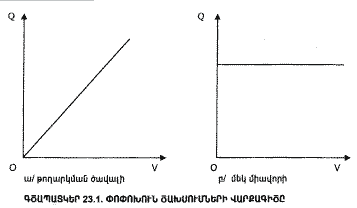 ¶áñÍ³ñ³ñ ³ÏïÇíáõÃÛ³Ý Ù³Ï³ñ¹³ÏÇÝ Í³Ëë»ñÇ ³ñÓ³·³ÝùÙ³Ý ·áñÍ³ÏÇóÁ Çñ»ÝÇó Ý»ñÏ³Û³óÝáõÙ ¿ Ì³Ëë»ñÇ ·áõÙ³ñÇ ÷á÷áËáõÃÛ³Ý ï»ÙåÇ ¨ ³ñï³¹ñ³ÝùÇ ÃáÕ³ñÏÙ³Ý Í³í³ÉÇ ÷á÷áËáõÃÛ³Ý ï»ÙåÇ Ñ³ñ³µ»ñ³ÏóáõÃÛáõÝ:Î³åí³Í ³ñï³¹ñ³ÝùÇ ÃáÕ³ñÏÙ³Ý  Í³í³ÉÇ ÷á÷áËáõÃÛ³ÝÁ ÷á÷áËáõÝ Í³ËëáõÙÝ»ñÇ ³ñÓ³·³ÝùÙ³Ý µÝáõÛÃÇó ÷á÷áËáõÝ Í³ËëáõÙÝ»ñÁ ÉÇÝáõÙ »Ý Ð³Ù³ÙëÝ³Ï³Ý, åñá·ñ»ëÇí, ¹»·ñ»ëÇí:Ð³Ù³Ù³ëÝ³Ï³Ý ÷á÷áËáõÝ Í³ËëáõÙÝ»ñÝ ³ÛÝ Í³ËëáõÙÝ»ñÝ »Ý, áñáÝù öá÷áËíáõÙ »Ý ³ñï³¹ñ³ÝùÇ Í³í³ÉÇ ÷á÷áËáõÃÛ³ÝÁ áõÕÇÕ Ñ³Ù»Ù³ï³Ï³Ý Ï³ñ·áí:  Այս դեպքում ·áñÍ³ñ³ñ ³ÏïÇíáõÃÛ³Ý Ù³Ï³ñ¹³ÏÇÝ Í³Ëë»ñÇ ³ñÓ³·³ÝùÙ³Ý ·áñÍ³ÏÇóÁ ¥¶³ñÓ¤ Ñ³í³ë³ñ ¿ 1-Ç  ¸»·ñ»ëÇí  ÷á÷áËáõÝ Í³ËëáõÙÝ»ñÝ ³ÛÝ Í³ËëáõÙÝ»ñÝ »Ý, áñáÝù  ²ñï³¹ñ³ÝùÇ Í³í³ÉÇ áñáß³ÏÇ ³×Ç ¥Ýí³½Ù³Ý¤ ¹»åùáõÙ  Ñ³Ù»Ù³ï³µ³ñ     ³í»ÉÇ ¹³Ý¹³Õ ï»Ùåáí »Ý ³×áõÙ  ¥Ýí³½áõÙ¤: Այս դեպքում ·áñÍ³ñ³ñ ³ÏïÇíáõÃÛ³Ý Ù³Ï³ñ¹³ÏÇÝ Í³Ëë»ñÇ ³ñÓ³·³ÝùÙ³Ý ·áñÍ³ÏÇóÁ գտնվում է 0-ից 1-ի սհմաններում:äñá·ñ»ëÇí  ÷á÷áËáõÝ Í³ËëáõÙÝ»ñÝ ³ÛÝ Í³ËëáõÙÝ»ñÝ »Ý, áñáÝù ²ñï³¹ñ³ÝùÇ Í³í³ÉÇ áñáß³ÏÇ ³×Ç ¥Ýí³½Ù³Ý¤ ¹»åùáõÙ  Ñ³Ù»Ù³ï³µ³ñ    ³í»ÉÇ ³ñ³· ï»Ùåáí »Ý   ³×áõÙ  ¥Ýí³½áõÙ¤: Այս դեպքում ·áñÍ³ñ³ñ ³ÏïÇíáõÃÛ³Ý Ù³Ï³ñ¹³ÏÇÝ Í³Ëë»ñÇ ³ñÓ³·³ÝùÙ³Ý ·áñÍ³ÏÇóÁ ¥¶³ñÓ¤ մեծ ¿ 1-ÇցàñáßáõÙÝ»ñÇ Ï³Û³óÙ³ÝÁ Í³Ëë»ñÇ ³éÝã»ÉÇáõÃÛ³Ý Ñ»ï Ï³åí³Í Í³Ëë»ñÁ ¹³ë³Ï³ñ·íáõÙ »Ý`   ²éÝãíáÕ ¨ ã³éÝãíáÕ:  ²éÝãíáÕ »Ý Ñ³Ù³ñíáõÙ ³ÛÝ Í³Ëë»ñÁ. áñáÝù  ÷á÷áËíáõÙ »Ý áñáßáõÙÝ»ñÇ Ï³Û³óÙ³Ý Ñ»ï Ù»Ïï»Õ, իսկ չ³éÝãíáÕ Í³Ëë»ñÁ. áñáßáõÙÝ»ñÇ Ï³Û³óÙ³ÝÁ áã ÙÇ Ï»ñå ã»Ý ³ñÓ³·³ÝùáõÙ:Անվերադարձ ծախսումներն այն ծախսումներն են, որոնք  արդեն կատարվել են և ոչ մի կառավարչական որոշման արդյունքում դրանք հնարավոր չէ ետ վերադարձնել: Ռեալ ծախսումներն այն ծախսումներն են, որոնք հաշվառման մեջ գրանցվում են և իրենցից ներկայացնում են կազմակերպության փաստացի ծախսումները:Սակայն երբեմն կառավարչական հաշվառման մեջ հաշվի են առնվում ծախսումներ, որոնք կարող են և իրականում չկատարվել: Դա ըստ էության բաց թողնված օգուտն է, այսինքն հնարավորությունը, որը բաց է թողնվում այլընտրանքային տարբերակի ընտրության արդյունքում:Պլանավորվողծախսումներնայնծախսումներնեն, որոնքկարողենհաշվիառնվելպլաններիևնածահաշիվներիկազմմանժամանակ: Այդծախսումներըներառնվումենինքնարժեքումնորմաներին, նորմատիվներինլիմիտներինհամապատասխան:Չպլանավորվողծախսումներըկարողենարտացոլվելմիայնփաստացիինքնարժեքիորոշմանժամանակ: Դրանքտարբերբնույթիոչարտադրականկորուստներնեն:ԼրացուցիչծախսումներնառաջանումենարտադրանքիլրացուցիչխմբաքանակիթողարկմանկամիրացմանարդյունքումՍահմանայինծախսումներըևեկամուտներըիրենցիցներկայացնումենարտադրանքիմիավորիհաշվովլրացուցիչծախսումներըևեկամուտներըՀԱՐՑ 5	Ծախսումների դասակարգումը կարգավորման և վերահսկողության իրականացման նպատակովԿարգավորման և վերահսկողության գործառույթի իրականացման նպատակով կառավարչական հաշվառման մեջ ծախսումները դասակարգվում են.կարգավորվող և չկարգավորվող,Արդյունավետ և ոչ արդյունավետ,նորմայի և նորմայից շեղումների սահմաններում ևվերահսկվող և չվերահսկվողԿարգավորվող ծախսումներ այն ծախսումներն են, որոնք գրանցվում են ըստ պատասխանատվության կենտրոնների, և որոնց մեծության վրա կառավարիչը կարող է ազդել: Ընդհանուր առմամբ  կազմակերպության մասշտաբով բոլոր ծախսումները կարգավորվող են, բայց ոչ բոլոր ծախսումների վրա կառավարիչը կարող է ազդել:Օրինակ կազմակերպության ադմինիստրացիան իրավունք ունի կարգավորելու արտադրական պաշարների ձեռքբերումը, աշխատանքի ընդունել աշխատողների և այլն: Արտադրամասի պետը այդպիսի ծախսերի վրա չի ազդում: Ծախսումները, որոնց վրա կառավարիչը չի ազդում  համարվում են չկարգավորվող ծախսումներ:Արդյունավետ ծախսումներն այն ծախսումներն են,  որոնց կատարման արդյունքումեկամուտ են ստանում այն արտադրատեսակների իրացումից, որոնց թողարկմանն են ուղղված այդ ծախսումները:Ոչարդյունավետ  ծախսումների կատարման արդյունքում եկամուտներ չեն ստացվում, քանի որ արտադրանք չի թողարկվում: մասնավորապես խոտանից, պարապուրդներից , նյութերի փչացումից կորուստները և այլն:Նորմայի և նորմայից շեղումների սահմաններում ծախսումների դասակարգումը կիրառվում է ընթացիկ հաշվառման ժամանակ տեղամասերի գործունեության արդյունավետության գնահատման նպատակով՝ փաստացի և նորմատիվային ծախսումների համադրման միջոցով:Վերահսկվող ծախսումներն այն ծախսումներն են,  որոնք վերահսկվում են կազմակերպության աշխատակիցների կողմից: Կարգավորվող ծախսումների տարբերվում են նրանով, որ ունեն նպատակային նշանակություն և կարող են ահմանափակվել առանձին ծախսերով:Չվերահսկվող ծախսումները կախված չեն աշխատակիցներից, օրինակ հիմնական միջոցների վերագնահատումը, ամորտիզացիոն նորմաների փոփոխությունները և այլն:ՀԱՐՑ 6	Հաշվետու ժամանակաշրջանին և թողարկվող արտադրանքին  վերագրվող ծախսերի ու ծախսումների հասկացությունըԾախսումների դասակարգման մոտեցումներից մեկը կառավարչական հաշվառման մեջ ծախսումների առանձնացումն է ըստ դրանց վերագրման թողարկված արտադրանքին և հաշվետու ժամանակաշրջանին: Որպեսզի հասկանանք արտադրանքին և ժամանակաշրջանին ծախսումների վերագրման մոտեցումների տարբերությունները, անհրաժեշտ է անդրադառնալ ֆինանսական հաշվառման սկզբունքներին:Որպես կանոն ծախսումները ֆինանսական արդյունքների մասին հաշվետվությունում ճանաչվում են որպես ծախս այն ժամանակաշրջանում, երբ  դրանք փաստացի կատարվել են: Օրինակ ապահովագրության կանխավճարըՈրպեսզի ծախսումները վերագրվեն ժամանակաշրջանին կամ արտադրանքին, անհրաժեշտ է հասկանալ հաշվապահական հաշվառման  համապատասխանության և հաշվեգրման սկզբունքները:  Համապատասխանության սկզբունքը հիմնվում է հաշվեգրման մոտեցման վրա և պահանջում է, որ ծախսումները, որոնք կատարվել են եկամուտների ստացման նպատակով, ծախս պետք է ճանաչվեն այն հաշվետու ժամանակահատվածում, որում ճանաչվել են համապատասխան եկամուտները: Դա նշանակում է, որ եթե ծախսումները կատարվել  են արտադրանքի թողարկման  կամ վերավաճառքի համար ապրանքների գնման նպատակով, դրանք պետք է ծախս ճանաչվեն այն հաշվետու ժամանակահատվածում, որում փաստացի դրանք իրացվել են:Արտադրանքին վերագրվող ծախսումների օրինակներ են ուղղակի նյութական, աշխատանքային ծախսումները, անուղղակի արտադրական ծախսումները, խոտան արտադրանքի ծախսումները, օժանդակ արտադրության ծախսումները, ինչպես նաև կապիտալացվող ծախսումները:Արտադրանքին վերագրվող ծախսումները դիտարկվում են որպես թողարկվող արտադրանքին կամ ձեռք բերվող ապրանքին այսպես կոչված «ամրակցված» ծախսումներ և դրանք մնում են ամրակցված, քանի դեռ այդ ապրանքները կամ արտադրանքը չի վաճառվել:  Այսպիսով հաշվետու ժամանակաշրջանի սկզբում արտադրանքը ինքնարժեքով ճանաչվում է հաշվեկշռում որպես պատրաստի արտադրանք: Արտադրանքի իրացման պահին այդ ծախսումները (ինքնարժեքը)  դուրս է գրվում այդ հաշվից և ճանաչվում է որպես ծախս: Այսպիսով արտադրանքին վերագրվող ծախսումները կարող են կատարվել մեկ հաշվետու ժամանակաշրջանում, սակայ որպես ծախս ճանաչվել մեկ այլ հաշվետու ժամանակաշրջանում, երբ այդ արտադրանքը իրացվել է: Ժամանակաշրջանին վեագրվող ծախսումները բոլոր այն ծախսումներն են, որոնք չեն ներառվում արտադրանքին վերագրվող ծախսումների մեջ կամ այլ կերպ ասած չեն մտնում արտադրանքի ինքնարժեք: Դրանք դուրս են գրվում ծախսերով հենց այն հաշվետու ժամանակաշրջանում, որում փաստացի կատարվել են: Այդ ծախսերից են իրացման ծախսերը, վարչական ծախսերը, գործառնական այլ, շարունակվող և ընդատված գործունեությունից ծախսերը: ՀԱՐՑ 7		Պատասխանատվության կենտրոնների հասկացությունըԻնչպես նշել ենք կառավարչական հաշվատումը նպատակաուղղված է տեղեկատվության ընդհանրացմանը ոչ միայն  ողջ կազմակերպության մակարդակում, այլ նաև ըստ բիզնեսի առանձին սեգմենտների, այսինքն ըստ պատասխանատվության կենտրոնների: Պատասխանատվության կենտրոն ասելով հասկանում ենք. կազմակերպության կառուցվածքային ստորաբաժանումը, որի ղեկավարը վերահսկում է տվյալ ստորաբաժանման համապատասխանաբար եկամուտները, ծախսերը,այդ ստորաբաժանումում կատարված ներդրումները:Կառավարչական հաշվառումը ներառում է մի շարք կանոններ և ընթացակարգեր, որոնք կիրառվում են կառավարիչների կողմից  ըստ պատասխանատվության առանձին կենտրոնների եկամուտների ու ծախսերի հաշվառման ու վերահսկողության նպատակով:Î³é³í³ñã³Ï³Ý Ñ³ßí³éÙ³Ý Ù»ç ³é³ÝÓÝ³óíáõÙ »Ý å³ï³ëË³Ý³ïíáõÃÛ³Ý Ï»ÝïñáÝÝ»ñÇ Ñ»ï¨Û³É ï»ë³ÏÝ»ñÁ. Ì³Ëë³ÛÇÝ Ï»ÝïñáÝ; Ñ³ëáõÛÃÇ Ï»ÝïñáÝ; ß³ÑáõÛÃÇ Ï»ÝïñáÝ; Ý»ñ¹ñáõÙÝ»ñÇ Ï»ÝïñáÝ: Ð³ëáõÛÃÇ Ï»ÝïñáÝÁ,  ¹³` ºÏ³ÙáõïÝ»ñÇ Ó¨³íáñÙ³Ý í³ÛñÝ ¿` ³ÝÏ³Ë Çñ³Ï³Ý³óí³Í Í³Ëë»ñÇó: Ì³Ëë³ÛÇÝ Ï»ÝïñáÝÁ,  ¹³` ²ñï³¹ñáõÃÛ³Ý Ï³Ù Í³é³ÛáõÃÛ³Ý áÉáñïÝ ¿, ë³ñù³íáñáõÙÁ Ï³Ù ·áñÍ³ñ³ñáõÃÛ³Ý áÉáñïÁ, áñï»Õ Ó¨³íáñí³Í Í³Ëë»ñÁ ÑÝ³ñ³íáñ ¿ Ïáõï³Ï»É ¨ µ³ßË»É Ï³ÉÏáõÉÛ³óÇáÝ ÙÇ³íáñÝ»ñÇ ÙÇç¨: Þ³ÑáõÛÃÇ Ï»ÝïñáÝÁ,  ¹³` ¶áñÍ³ñ³ñáõÃÛ³Ý ëïáñ³µ³Å³ÝáõÙ ¿, áñÁ Ý»ñÏ³Û³óÝáõÙ ¿ ³ÛÝïáÕ Ñ³ßí³éíáÕ Í³Ëë»ñÝ áõ Ñ³ëáõÛÃÁ ÙÇ³Å³Ù³Ý³Ï:Ü»ñ¹ñáõÙÝ»ñÇ  Ï»ÝïñáÝÁ,  ¹³` ¶áñÍ³ñ³ñáõÃÛ³Ý ëïáñ³µ³Å³ÝáõÙ ¿, áñï»Õ í»ñ³ÑëÏíáõÙ ¿ ëïáñ³µ³Å³ÝÙ³Ý áã ÙÇ³ÛÝ »Ï³ÙáõïÝ»ñÝ áõ Í³Ëë»ñÁ, ³ÛÉ Ý³¨  Ý»ñ¹ñí³Í ÙÇçáóÝ»ñÇ û·ï³·áñÍÙ³Ý ³ñ¹ÛáõÝ³í»ïáõÃÛáõÝÁ: Պատասխանատվության կենտրոնների առանձնացման ժամանակ անհրաժեշտ է հաշվի առնել հետևյալ պահանջները.Ըստ պատասխանատվության կենտրոնների հաշվառումը կարող է ներդրվել միայն այն դեպքում, եթե բոլոր եկամուտներն ու ծախսերը հնարավոր է վերագրել այս կամ այն պատասխանատվության կենտրոնին,Պատասխանատվության յուրաքանչյուր կենտրոնում պետք է լինի պատասխանատու անձ, ով վերահսկում է ստորաբաժանման եկամուտներն ու ծախսերը,Ցանկալի է, որ ծախսերի կենտրոնին վերագրվեն միայն ուղղակի ծախսումները,Ծախսերի յուրաքանչյուր կենտրոնում պետք է հստակեցվի գործունեության ծավալները բնութագրող ցուցանիշը և ծախսերի բաշխման բազան,Պատասխանատվության կենտրոնների կառավարիչները որոշակի պարբերականությամբ  պետք է կազմեն իրենց վստահված ստորաբաժանման գործունեության վերաբերյալ հաշվետվություն:ՀԱՐՑ 8		Արտադրական  ծախսումների սինթետիկ հաշվառման ընդհանուր մեխանիզմըԹողարկված արտադրանքի, կատարված աշխատանքների և մատուցված ծառայությունների ինքնարժեքը կառավարչական հաշվառման հաշիվներով արտացոլման համակարգը կոչվում է արտադրության ծախսումների հաշվառման ընդհանուր մոդել: Ինքնարժեքը ձևավորվում է ուղղակի և անուղղակի արտադրության ծախսումների հաշվառման միջոցով: Հաշվային պլանով նախատեսված են 8-րդ դասի’ 811 «Հիմնական արտադրություն», 812 «Օժանդակ արտադրություն», 813 «Անուղղակի արտադրական ծախսումներ» հաշիվները: Վերոհիշյալ հաշիվներից յուրաքանչյուրին կից երկրորդ կարգի հաշիվների օգնությամբ կուտակվում են արտադրանքի ինքնարժեքը ձևավորող համապատասխան ծախսումները: Ուղղակի արտադրական ծախսումները միանգամից վերագրվում են ինքնարժեքի հաշվառման օբյեկտին, իսկ անուղղակի ծախսումները’ թողարկվող արտադրանքի ինքնարժեքի մեջ ներառվում են ըստ կալկուլյացիայի օբյեկտների բաշխվելուց հետո: Կալկուլյացիոն հաշիվների օգնությամբ արտադրության ծախսումների հաշվառման գործընթացը կարելի է ներկայացնել հետևյալ կերպ: Յուրաքանչյուր կալկուլացիոն օբյեկտի համար անալիտիկ հաշվառման մեջ բացվում է առանձին կալկուլացիոն հաշիվ: Ըստ արտադրության ծախսումների հաշվառման ընդհանուր գծապատկերի արտադրության ծախսումների հաշվառման գործընթացը կազմակերպվում է հետևյալ քայլերի զուգորդմամբ.Կալկուլյացիայի օբյեկտին է վերագրվում հաշվետու ժամանակաշրջանի սկզբի անավարտ արտադրության մնացորդը. Դտ 811 «Հիմնական արտադրություն»
           Կտ 214 «Անավարտ արտադրություն»Ըստ կալկուլյացիայի օբյեկտների հաշվառվում են հիմնական և օժանդակ արտադրության ծախսումները:Դտ 811 «Հիմնական արտադրություն»
         Դտ 812 «Օժանդակ արտադրություն» Կտ 211 «Նյութեր»
          Կտ 527 «Պարտքեր աշխատավարձի և աշխատակիցների այլ կարճաժամկետ հատուցումների գծով»
           Կտ 521 «Կրեդիտորական պարտքեր գնումների գծով» և այլն:Հավաքվում և ըստ կալկուլյացիայի օբյեկտների բաշխվում են անուղղակի արտադրական ծախսումները:Դտ 813 «Անուղղակի արտադրական ծախսումներ»
Կտ 211 «Նյութեր»
Կտ 527 «Պարտքեր աշխատավարձի և աշխատակիցների այլ կարճաժամկետ հատուցումների գծով»
Կտ 521 «Կրեդիտորական պարտքեր գնումների գծով»
Կտ 812 « Օժանդակ արտադրություն » և այլն: Կալկուլյացիայի օբյեկտներին են վերագրվում բաշխված անուղղակի արտադրական ծախսումները: Դտ 811 «Հիմնական արտադրություն»
          Դտ 812 «Օժանդակ արտադրություն»
          Կտ 813 «Անուղղակի արտադրական ծախսումներ»Կալկուլյացիայի օբյեկտին են վերագրվում օժանդակ արտադրության ուղղակի ծախսումները: Օժանդակ արտադրության կողմից մատուցված ծառայությունների մի մասը ուղղակիորեն կամ անուղակիորեն ներառվում Է թողարկվող արտադրանքի ինքնարժեքում: Օժանդակ արտադրության ծախսումների հաշվառման մեխանիզմը նման Է հիմնական արտադրությանը: Օժանդակ արտադրության ծախսումների այն մասը, որն  ուղղակիորեն վերագրվում Է կալկուլյացիայի օբյեկտին, ձևակերպվում Է. Դտ 811 «Հիմնական արտադրություն»
Կտ 812 «Օժանդակ արտադրություն» Հաշվետու ժամանակաշրջանի ծախսումները նվազեցվում են արտադրությունից հետ վերադարձված արտադրական թափոնների ինքնարժեքովԴտ 211 «Նյութեր»
Կտ 811 «Հիմնական արտադրություն» Հաշվետու ժամանակաշրջանի ծախսումները նվազեցվում են արտադրությունում հայտնաբերված անուղղելի խոտանի և գերնորմատիվային ծախսումների դուրսգրումից գոյացած կորուստների գումարով.Դտ 714 « Գործառնական այլ ծախսեր»
Կտ 811 « Հիմնական արտադրություն »:Հաշվետու ժամանակաշրջանի ծախսումները նվազեցվում են անավարտ արտադրության վերջնական մնացորդին վերագրված ծախսումների գումարով.Դտ 214 «Անավարտ արտադրություն»
Կտ 811 «Հիմնական արտադրություն »Վերը նշված նվազեցումներց հետո 811 «Հիմնական արտադրություն» կամ 812 « Օժանդակ արտադրություն» հաշիվների դեբետում կուտակված գումարը թողարկված արտադրանքի  (աշխատանքների և ծառայությունների) փաստացի արտադրական ինքնարժեքն է: Այդ գումարով ձևակերպվում է.Դտ 215 «Արտադրանք»
Դտ 711 «հրացվա ծ արտադրանքի, ապրանքների, աշխատանքների, ծառայությունների ինքնարժեք»
Կտ 811 «Հիմնական արտադրություն»
Կտ 812 « Օժանդակ արտադրություն »:
ՀԱՐՑ 9		ՈՒղղակի նյութական, ուղղակի աշխատանքային, այլ ուղղակի, օժանդակ արտադրության ծախսումների հաշվառման  մոտեցումներն ու մեխանիզմներըՈւղղակի նյութական ծախսումները հաշվառվում և ինքնարժեքի մեջ
ներառվում են ըստ ինքնարժեքի հաշվառման օբյեկտների՝ ըստ թողարկվող
արտադրատեսակների կամ միատեսակ արտադրատեսակների խմբերի:
Ուղղակի նյութական ծախսումների փաստաթղթավորումը և ինքնարժեքի
հաշվառման օբյեկտին վերագրումը պայմանավորված է տվյալ արտադրության
տեխնոլոգիական առանձնահատկություններով::Կոմպլեքսային արտադրություններում, երբ մի նյութից ստացվում է մի քանի
արտադրատեսակներ, թողարկվող արտադրատեսակներին բաժին ընկնող ուղղակի
նյութական ծախսումները որոշվում են բաշխման միջոցով’ ելնելով բաշխման
համար ընտրված հաշվարկման բազայից: Գործնականում որպես բաշխման բազա
օգտագործում են առանձին արտադրատեսակների նյութածախսի նորմաները, կամ
թողարկված արտադրանքի քանակը (եթե այդ արտադրատեսակների
նյութատարությունը նույնն Է): Ուղղակի նյութական ծախսումների բաշխման և թողարկվող արտադրատեսակների ինքնարժեքի մեջ ներառելու կարգը ցույց տանք հետևյալ օրինակով: Ենթադրենք «Ա» տեսակի նյութից պատրաստում են «а» , «b»> և «с» արտադրատեսակները: Ըստ տեխնոլոգիական հաշվարկների «а» արտադրատեսակի միավորի նյութածախսը կազմում է 30 կգ, «Ь»
արտւսդրատեսակինը՝ 15 կգ, իսկ «с» արտադրատեսակինը՝ 20 կգ: Հաշվետու
ժամանակաշրջանում  а-ից թողարկվել է 100 հատ, b-ից` 50 հատ, իսկ с-ից՝
200 հատ: Հաշվետու ժամանակաշրջանում վերոհիշյալ արտադրատեսակների
թողարկման համար ծախսվել 1 6325 կգ նյութ: Թողարկվող արտադրատեսակներից
յուրաքանչյուրին բաժին ընկնող փաստացի նյութածախսը որոշվում Է հետևյալ
կերպ: Նախ հաշվարկվում է յուրաքանչյուր արտադրատեսակի թողարկման համար
անհրաժեշտ նյութի նորմատիվային ծախսը և նորմատիվային բազայի հիման վրա
հաշվարկվում Է փաստացի նյութածախսի բաշխման գործակիցը: Ըստ թողարկված
արտադրատեսակների նյութածախսի բաշխման հաշվարկը ներկսւյցնենք հետևյալ
աղյուսակով: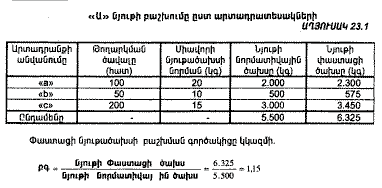 Յուրաքանչյուր արտադրատեսակի համար որոշված նյութի նորմատիվսւյինծախսը բազմապատկելով բաշխման գործակցով կստանանք փաստացի նյութածախսը:Բաշխումիցհետոծախսվածնյութիքանակըգնահատվումէհաշվայինքաղաքականությանմեջընդունվածնյութերիգնհատմանմեզհայտնիմեթոդներից(ԱՄԱԵ, ՎՄԱԵ, միջինկշռվածգին) որևէմեկով: Ենթադրենքհաշվայինքաղաքականությամբընդունվածէ, որնյութերիգնահատումըպետքէկատարվիԱՄԱԵ (FIFO) մեթոդով: «Ա» տեսակինյութի
վերաբերյալունենքհետևյալտվյալները. Նյութերի շարժը հաշվետու եռամսյակում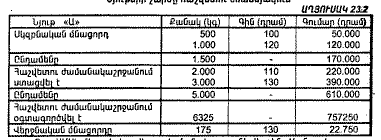 Ըստ ԱՄԱԵ մեթոդի հաշվետու ժամանակաշրջանի վերջին «Ա» նյութի
մնացորդը կլինի’ 175x130=22750դրամ: Հաշվետու ժամանակաշրջանում
ծախված 6325 կգ նյութի արժեքը կկազմի’ 170000+610000-22750=587250դրամ:
Առանձին արտադրատեսակների թողարկման համար ծախսված նյութի գումարը
կկազմի փաստացի նյութածախսի և մեկ կգ-ի միջին գնի արտադրյալը.
նյութերի ծախսիբաշխման հաշվարկ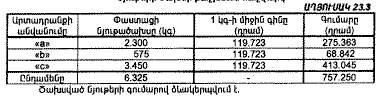 Ծախսված նյութերի գումարով ձևակերպվում է.Դտ 811 «Հիմնականարտադրություն» ( « а » արտադրանք) 275.363
Դտ 811 «Հիմնականարտադրություն» («Ь » արտադրանք) 68.842
Դտ 811 «Հիմնականարտադրություն» (« с » արտադրանք) 413.045
Կտ 211 «Նյութեր» 757.045Ուղղակինյութականծախսումներիհաշվառմանժամանակպետքէ
ուշադրությունդարձնելարտադրությանթափոններիհաշվառմանը: Արտադրությանպրոցեսումօգտագործվողնյութերիայնմասը, որըբունտեխնոլոգիականնպատակովհնարավորչէօգտագործել/սակայնարժեքէ/ համարվումէարտադրականթափոնևենթակաէհետվերադարձման: Այդպիսինյութերըգնահատվումենհնարավորօգտագործմանգներովևհետվերադարձվումպահեստ: Արտադրանքիինքնարժեքիհաշվառմանժամանակարտադրականթափոնների գումարով ուղղակի նյութական ծախսումները նվազեցվում են: Արտադրանքի ինքնարժեքի կալկուլյացիայի ժամանակ կալկուլյացիոնհոդվածների կազմում այն առանձնացվում է առանձին հոդվածով: Արտադրականթափոնների գումարով ձևակերպվում է՝Դտ 211 «Նյութեր»
Կտ 811 «Հիմնականարտադրություն»ՀԱՐՑ 10		Աշխատանքի վճարման ծախսումներԹողարկվող արտադրանքի, կատարված աշխատանքների և ծառայությունների ինքնարժեքում ներառվող կարևորագույն ծախսումներից են աշխատանքի վճարման ուղղակի ծախսումները: Ուղղակի աշխատանքային ծախսումների հաշվառման կարգը պայմանավորված է կազմակերպությունում կիրառվող աշխատանքի վճարման համակարգով: Գործնականում կիրառվում են աշխատավարձի գործավարձային և ժամանակավարձային ձևերը՝ իրենց համապատասխան տարատեսակներով: Գործավարձը լինում է’ ուղղակի, պարգևատրային, պրոգրեսիվ, ակորդային գործավարձ, որի տարատեսակներից մեկը բրիգադային աշխատավարձն է: ժամանակավարձը լինում է պարզ և պարգևատրային: Անկախ կիրառվող ձևից և համակարգից, աշխատավարձի հաշվարկման հիմքում դրվում է կատարված աշխատանքը հիմնավորող սկզբնական փաստաթղթերը: Գործավարձային
աշխատավարձը հիմնված է կատարած աշխատանքի քանակի և միավորի համար սահմանված վարձաչափի վրա: Հաշվարկը կատարվում է անհատական և բրիգադային կարգագրերի հիման վրա, որտեղ նշվում են աշխատողների անձնական տվյալները, որակավորման աստիճանը, կատարած աշխատանքի անվանումը և քանակը; Ելնելով կատարած աշխատանքի բարդության աստիճանից՝ յուրաքանչյուր գործողության, դետալի կամ արտադրանքի համար սահմանվում է վարձագին: Պարզ գործավարձի դեպքում հաշվեգրվող աշխատավարձի գումարը որոշվում է թողարկման ծավալի և միավորի համար սահմանված վարձավճարի արտադրյալով: Պարգևատրային գործավարձի դեպքում դրան ավելացվում է նախատեսված արտադրական նորմաների գերակատարման, բարձրորակ
արտադրանք թողարկելու և այլ որակական ցուցանիշների համար սահմանված
պարգևատրության գումարը: Օրինակ, ըստ անհատական կարգագրի տվյալների բանվորը թողարկել է 500
դետալ, մեկ դետալի վարձագինը սահմանված է 200 դրամ’ գումարած 20 %
պարգևատրություն՝ միայն բարձրորակ արտադրանք թողարկելու համար:
Բանվորի համար հաշվեգրված աշխատավարձի գումարը կկազմի’
500х200+(500х200)х20%=120000 դրամ: Պրոգրեսիվ գործավարձի դեպքում, երբ աշխատողը վերցնում է
հանդիպակաց պարտավորություն, ապա հիմնական դրույքաչափն ավելացվում է
որոշակի գումարով: Ակորդային գործավարձի դեպքում սահմանվում է համաձայնեցված վարձատրության գումար՝ համապատասխան աշխատանքի համար: Վարձատրության հիմքում դրվում է աշխատանքային պայմանագիրը: Վարձատրության այս ձևը կիրառվում է շինարարությունում և որոշակի աշխատանքներ կատարող կամ ծառայություններ մատուցող կազմակերպություններում: Կազմվում է պայմանագիր պատվիրատուի և կապալառուի միջև, իսկ կապալառուն իր հերթին պայմանագիր է կնքում այդ աշխատանքն իրականացնող աշխատողների հետ: Սովորաբար այդպիսի աշխատանքներն իրականացվում են տարբեր մասնագիտություն և որակավորում ունեցող աշխատողների կողմից: Հետևաբար հաշվարկված աշխատավարձը պետք է բաշխվի աշխատողների միջև՝ ելնելով աշխատանքի մասնակցության աստիճանից: Բաշխման հիմքում դրվում Է կատարած աշխատանքի ծավալը, աշխատողի որակավորման աստիճանը և ժամային տարիֆային դրույքաչափը: Եթե
համապատասխան տվյալներ չկան, ապա նախատեսված աշխատավարձի բաշխման հիմքում դրվում է յուրաքանչյուրի աշխատանքի մասնակցության գործակիցը’ ելնելով աշխատած ժամերի քանակից: Հաշվարկը կատարվում 4 բրիգադային կարգագրում կազմված տաբելի տվյալներով: Բրիգա դայի գործավարձի դեպքում փաստացի նախատեսված աշխատավարձի գումարըաշխատողների միջև բաշխվում Է աշխատավարձի նորմատիվային ծախսի հիման վրա: Հաշվարկման կարգը ներայացնեք հետևյալ օրինակով:
Օրինակ’ չորս հոգուց բաղկացած աշխատողների բրիգադը կատարել է
ճաշարանի շենքի ընթացիկ նորոգում, որի համար ըստ պայմանագրի վճարվել է
89.400 դրամ: Ըստ կարգագրի բրիգադի անդամների և նրանցից յուրաքանչյույփ
կատարած աշխատանքի վերաբերյալ ունենք հետևյալ տվյալները.
Աշխատավարձի բաշխումը բրիգադի անդամների միջև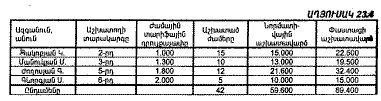 Յուչաքանչյուր աշխատողին հասանելիք փաստացի սւշխատավարձը
որոշվում Է նորմատիվային աշխատավարձի նկատմամբ հաշվարկված բաշխման
գործակցով, որը կիրառվում է առանձին աշխատողների նորմատիվային
աշխատավարձը վերահաշվարկելու համար:Աշխատավարձիժամանակավարձայինձևիդեպքումաշխատավարձի
գումարըհաշվարկվումԷփաստացիաշխատածժամերիքանակիևժամային
տարիֆայինդրույքաչափիարտադրյալով: Պարգևատրայինժամանակավարձի
դեպքումդրանգումարվումէպարգևավճարիգումարը:
Հաշվարկվածուղղակիաշխատավարձիգումարովձևակերպվումէ՝Դտ 811 «Հիմնականարտադրություն » (ըստկալկուլացմանօբյեկտների)
Կտ 527 «Պարտքեր աշխատավարձի և աշխատակիցների այլ կարճաժամկետ հատուցումների գծով»ՀԱՐՑ 11		Անուղղակի արտադրական ծախսումների հաշվառումն ու բաշխման մեխանիզմըԱյն ծախսումները, որոնք սկզբնական փաստաթղթերի հիման վրա հնարավոր
չէ վերագրել թողարկվող արտադրանքի այս կամ այն տեսակին (կալկուլյացիայի
օբյեկտին), կոչվում են անուղղակի արտադրական ծախսումներ: Դրանց գերակշռող
մասը հաստատուն ծախսումներ են և թողարկվող արտադրանքի ծավալի
փոփոխության հետ կապ չունեն: Ըստ տնտեսագիտական բովանդակության (նպատակի) անուղղակի արտադրական ծախսումները դասակարգվում են և բաժանվում են հետևյալխմբերի.* արտադրական ստորաբաժանումների կառավարչական և սպասարկող
անձնակազմի աշխատանքի վճարման ծախսումներ, * արտադրական նշանականության հիմնական միջոցների մաշվածություն,
          * արտադրական նշանակության հիմնական միջոցների նորոգման և
սպասարկման ծախսումներ,* արտադրական նշանակության ոչ նյութական ակտիվների
ամորտիզացիա,
• աշխատանքի պաշտպանության և տեխնիկայի անվտանգության
ծախսումներ,
• այլ անուղղակի արտադրական ծախսումներ: Ըստ վերոհիշյալ խմբերով ծախսումների հավաքագրման համար
կառավարչական հաշիվների շարքում առանձնացված է 813 «Անուղղակի
արտադրական ծախսումներ» հաշիվը` իր համապատասխան 2-րդ կարգի
հաշիվներով:
Ելնելով կատարված ծախսումների նպատակից (ծախսման ուղղությունից)
հաշվեգրվում են համապատասխան անուղղակի ծախսումներ հաշվառող
հաշիվները: Ձևակերպվում է՝Դա 813 «Անուղղակի արտադրական ծախսումներ»
Կտ 527 «Պարտքեր աշխատավարձի և աշխատակիցների այլ կարճաժամկետ հատուցումների գծով»
Կտ 112 «Հիմնական միջոցների մաշվածություն»
Կտ 211 «Նյութեր»
Կտ 252 «Հաշվարկային հաշիվ»:Հաշվետու ժամանակաշրջանի վերջում 813 «Անուղղակի արտադրական
ծախսումներ» հաշվի դեբետում կուտակված ծախսումները պետք է .բաշխվեն ըստ
կալկուլյացիայի կամ հաշվառման օբյեկտների և ներառվեն դրանց ինքնարժեքում
Համապատասխան կալկուլյացիայի օբյեկտներին վերագրված անուղդակի
ծախսումների գումարով ձևակերպվում է. Դտ 811 «Հիմնական արտադրություն »
Կտ 813 «Անուղղակի արտադրական ծախսումներԵլնելով կատարված ծախսումների բնույթից և դրանց փոփոխման վրա.
ազդող գործոններից, անուղղակի ծախսումներց յուրաքանչյուրի բաշխման համար
կարող է ընտրվել հաշվարկների իրականացման առանձին բազա: Օրինակ’
գործնականում արտադրական ստորաբաժանումների կառավարչական և սպասարկող անձնակազմի աշխատանքի վճարման ծախսումները բաշխվում և թողարկված
արտադրատեսակներին վերագրվում են արտադրական բանվորների ուղղակի
աշխատավարձի հարաբերակցությամբ: Կառավարչական և սպասարկող անձնակազմի աշխատանքի վճարման
ծախսումների բաշխման կարգը ցույց տանք հետևյալ օրինակով: Ենթադրենք,
արտադրամասում թողարկվում են «Ա » և «Բ » արտադրանքները: Արտադրամասի
պետին հաշվարկվել է 230.800 դրամ աշխատավարձ և 34.620 դրամ պարգևավճար, իսկ սպասարկող բանվորներին՝ 150.000 դրամ աշխատավարձ և 20.500 դրամ պարգևավճար: Հաշվարկված աշխատավարձի գումարով ձևակերպվում է՝Դտ 8131 «Արտադրական ստորաբաժանումների կառավարչական
և սպասարկող անձնակազմի աշխատանքի վճարման ծախսումներ»                   435.920Կտ 527 «Պարտքեր աշխատավարձի և աշխատակիցների այլ կարճաժամկետ հատուցումների գծով»                      435.920«Ա» արատդրանքը թողարկող բանվորների համար հաշվարկվել է  450.000
դրամ աշխատավարձ և 60.000 դրամ սոցիալական պարգևավճար, իսկ «Բ» արտադրանքը թողարկող բանվորներին’ 600.000 դրամ
աշխատավարձ և 80.000 դրամ պարգևավճար: Ըստ արտադրատեսակների բաշխման հաշվարկը ներկայացնենք հետևյալ աղյուսակով:Անուղղակի արտադրական ծախսումների կազմում աշխատանքի
վարձատրության ծախսումների բաշխման հաշվարկ.Անուղղակի արտադրական ծախսումների բաշխման գործակիցը հաշվարկվում է հետևյալ բանաձևով ԲԳ===0,36632Բաշխվածանուղղակիարտադրականծախսումներըհամապատասխան
արտադրատեսակներինվերագրելիսձևակերպվումէ՝Դտ 811/Ա «Հիմնականարտադրություն»                                                         186823
Դտ 811/Բ«Հիմնականարտադրություն»                                                         249097
Կտ 8131 «Արտադրականստորաբաժանումներիկառավարչականևսպասարկողանձնակազմիաշխատանքիվճարմանծախսումներ»          435920Հիմնականմիջոցներիմաշվածության, նորոգմանևսպասարկման
ծախսումներնըստթողարկվողարտադրատեսակներիբաշխվումենփաստացի
աշխատածմեքենաժամերիհարաբերակցությամբ (եթեայդպիսիհաշվառում
տարվումԷ) կամայդծախսումներինորմատիվայինմեծությանհարաբերակցությամբ:Արտադրականնշանակությանշենքերի, մեքենաների, սարքավորումներիև
արտադրականգույքիհամարհաշվարկվածմաշվածությանգումարով
ձևակերպվումէ՝
Դտ 8133 «Արտադրականնշանականությանհիմնականմիջոցներիմաշվածություն
Կտ 112 «Շւսհագորրծմանմեջգտնվողհիմնականմիջոցներիմաշվածություն»
Նորոգմանևսպասարկմանծախսումներիգումարովձևակերպվումէ՝Դտ 8134 «Արտադրականնշանակությանհիմնականմիջոցներինորոգմանն
սպասարկմանծախսումներ»
Կտ 211 «Նյութեր»
Կտ 251 «Դրամարկղ»
Կտ 527 «Պարտքերաշխատավարձիևաշխատակիցներիայլկարճաժամկետհատուցումներիգծով»Անուղղակիարտադրականմնացածծախսումներըկարոդենբաշխվելուղղակիարտադրականծախսումներիհարաբերակցությաբ: Հաշվարկմանընթացակարգընմանէմյուսմեթոդներովներկայացվածծախսումներիբաշխմանը:ՀԱՐՑ 12		Արտադրանքի ինքնարժեքի կալկուլյացիայի էությունը, օբյեկտներն ու փուլերըԾախսումների կառավարման համակարգում կարևոր նշանակություն ունի ինքնարժեքի կալկուլյացիան: Իքն³ñÅ»ùÇ Ï³ÉÏáõÉÛ³óÇ³Ý ³ñï³¹ñáõÃÛ³Ý ·áñÍÁÝÃ³óáõÙ  å³ïñ³ëïíáÕ  ³ñï³¹ñ³ÝùÇ  Ù»Ï ÙÇ³íáñÇ íñ³ Ï³Ù  ³ßË³ï³ÝùÝ»ñÇ, Í³é³ÛáõÃÛáõÝÝ»ñÇ Ù»Ï ÙÇ³íáñÇ  íñ³ Ï³½Ù³Ï»ñåáõÃÛ³Ý Ï³ï³ñ³Í Í³ËëáõÙÝ»ñÇ  Ñ³ßí³ñÏÙ³Ý ¨ ÇÝùÝ³ñÅ»ùÇ áñáßÙ³Ý ³ßË³ï³ÝùÝ ¿:Այսինքն կալկուլյացիան դա հատուկ ռեգիստր է, որն արտացոլում է ինքնարժեքի հաշվարկման նպատակով իրականացվող հատուկ հաշվարկների ամբողջությունը:Տարբերվում են նորմատիվային, պլանային, նախահաշվային և փաստացի կալկուլյացիաներ: Պլանային կալկուլյացիաները կազմվում են պլանավորվող ժամանակաշրջանի համար: Նախահաշվային կալկուլյացիաները կազմվում են նոր արտադրությունների նախագծման , իսկ փաստացի կալկուլյացիաները՝ ընթացիկ ժամանակաշրջանի համար:Կախված արտադրության մակարդակից և մասշտաբներից կազմվում են անհատական, մասնակի և ընդհանուր կալկուլյացիաներ:Կալկուլյացիայի օբյեկտ են հանդիսանում ծախսումները, որոնք կապված են կոնկրետ արտադրատեսակի արտադրության հետ:Կապված արտադրության տեսակից կալկուլյացիայի օբյեկտ կարող են հանդիսանալ .1. Լրիվ կամ մասնակի պատրաստվածության աստիճան ունեցող արտադրանքը ըստ փուլերի, մշակմունքի, պրոցեսների,2. արտադրատեսակը կամ կիսապատրաստուկը, միատարր արտադրատեսակների խմբերը,3. աշխատանքների կամ ծառայությունների տեսակները:Կալկուլյացիայի միավորը դա կալկուլյացիայի օբյեկտի քանակական արտահայտությունն է, մասնավորապես բնեղեն(հատ, տոննա, լիտր),պայմանական բնեղեն(օրինակ 100 զույգ կոշիկ), ժամանակային(մեքենա օր) և այլ միավորներն են:Արտադրանքի ինքնարժեքի կալկուլյացիան կարելի է պայմանականորեն բաժանել 3 փուլի.1-ին փուլում հաշվարկում են թողարկված արտադրանքի ինքնարժեքը,2-րդ փուլում՝ յուրաքանչյուր տեսակի արտադրանքի ինքնարժեքը, իսկ 3-րդ փուլում՝ միավոր արտադրանքի, աշխատանքի կամ ծառայությոան ինքնարժեքը:Ավելի մանրամասն բնութագրմամբ կալկուլյացիայի պրոցեսի հիմնական փուլերը կարելի է ներկայացնել հետևյալ կերպ.Կալկուլյացիայի օբյեկտի ընտրությունը,(ծախսումների կրիչները)Կալկուլյացիայի ամբողջականության որոշումը(լրիվ կամ մասնակի ինքնարժեք),Ծախսումների դասակարգումը ուղղակիի և անուղղակիի,Անուղղակի ծախսումների բաշխումը ըստ կալկուլյացիայի օբյեկտների,Փաստացի ինքնարժեքի հաշվարկը,Միավոր արտադրանքի, աշխատանքի, ծառայության ինքնարժեքի որոշումը:ՀԱՐՑ 13		Արտադրանքի  թողարկման վրա կատարվող ծախսումների հաշվառման  ու  ինքնարժեքի կալկուլյացիայի մեթոդներըԸստ կալկուլյացիայի օբյեկտների ծախսումների խմբավորման ու դրանց կառավարչական հաշվառման կարգը կոնկրետ կազմակերպությունում սահմանվում է ինքնարժեքի կալկուլյացիայի մեթոդներով: Արտադրանքի  թողարկման վրա կատարվող ծախսումների հաշվառման  ու  ինքնարժեքի կալկուլյացիայի մեթոդ ասելով հասկանում ենք արտադրական ծախսումների փաստաթղթավորման ու արտացոլման, ինչպես նաև արտադրանքի միավորի ինքնարժեքին ծախսումների վերագրման եղանակների ամբողջությունը:Գոյություն ունեն արտադրական ծախսումների հաշվառման և ինքնարժեքի կալկուլյացիայի տարբեր մեթոդներ: Դրանց կիրառությունը պայմանավորված է արտադրական պրոցեսի առանձնահատկություններով, թողարվող արտադրանքի բնույթով, կազմով, մշակման եղանակով: Այդ մեթոդները կարելի է խմբավորել ըստ 3 հատկանիշի. ըստ ծախսումների հաշվառման օբյեկտների, ըստ հաշվառվող ծախսումների լրիվուոթյան և ըստ ծախսումների հաշվառման և վերահսկողության օպերատիվության:ըստ ծախսումների հաշվառման օբյեկտների առանձնացվոմ են ըստ  պրոցեսի, ըստ գործընթացի և ըստ պատվերի ինքնարժեքի կալկուլյացիայի մեթոդները,Ըստ հաշվառվող ծախսումների լրիվության առանձնացվում են լրիվ ծախսումներով ոչ լրիվ (սահմանյին) ծախսումներով ինքնարժեքի կալկուլյացիաները,ըստ ծախսումների հաշվառման և վերահսկողության օպերատիվության առանձնացնում են փաստացի ինքնարժեքի հաշվառման մեթոդը և նորմատիվային ծախսումներով հաշվառումը:Ինչպես նշել ենք ինքնարժեքի հաշվարկը անհրաժեշտ է և ֆինանսական հաշվետվությունների կազմման և կառավարման նպատակներով: Ծախսումների հաշվառման ալգորիթմը կառավարչական հաշվառման մեջ տարբեր է՝ տարբեր մեթոդների համար:Ընդհանրական տեսքով կառավարչական հաշվառման հաշիվներն ունեն նույն կառուցվածքը, ինչ և հաշվեկշռային հաշիվները (սկզբնական մնացորդ, մուտք ելք, վերջնական մնացորդ):Անկախ գործունեության տեսակից, կազմակերպության սեփականության ձևից և մեծությունից կալկուլյացիան կազմակերպվում է որոշակի սկզբունքներին համապատասխան: Այդ սկզբունքները գործում են ֆինանսական հաշվառման մեջ և կիրառվում նաև կառավարչական հաշվառման բնագավառում:Այդսկզբունքներիցեն.1. Արտադրությանծախսումներիգիտականորենհիմնավորվածդասակարգում, 2. ծախսումներիհաշվառմանօբյեկտների, կալկուլյացիայիօբյեկտներիևկալկուլյացիոնմիավորներիսահմանումը,3. Անուղղակիծախսումներիբաշխմանմեթոդը:4. Ծախսումներիբաշխումըըստժամանակաշրջանների:5. Ընթացիկևկապիտալացվողծախսումներիառանձնացվածհաշվառումը,6. Ծախսումներիհաշվառմանևկալկուլյացիայիմեթոդիընտրությունը:ՀԱՐՑ 14		Ըստ պատվերի արտադրանքի ինքնարժեքի կալկուլյացիայի մեթոդի էությունըԸստ պատվերի արտադրանքի ինքնարժեքի կալկուլյացիայի մեթոդը կիրառվում է յուրահատուկ արտադրանք անհատական պատվերների հիման վրա (ինքննաթիռներ, նավեր, տուրբիններ և այլն)Ըստ պրոցեսի կալկուլյացիան լինում է 2 տեսակի1.անհատական արտադրություն,2. արտադրական պատվեր,Միատարրարտադրանքթողարկողարտադրությանայնպիսիճյուղերում,
որտեղկատարվածծախսումներըկարելիԷուղղակիորենվերագրելթողարկված արտադրանքիինքնարժեքին, կիրառվումԷինքնարժեքիհաշվարկմանպարզ (միափուլւսյին) մեթոդը: Այդպիսիարտադրություններիցենարդյունահանող, Էներգետիկևջերմային, մանրսերիականարտադրությունները: Նման արտադրություններումգրեթեբացակայումԷանավարտարտադրությանմնացորդը: ԻնքնարժեքըորոշվումԷկատարվածծախսումներիգումարով: Ինքնարժեքի կալկուլյացիանկատարվումԷճյուղիհամարսահմանվածծախսային հոդվածներով: ՄիավորիինքնարժեքըորոշվումԷկատարվածծախսումների գումարնըստծախսատեսակների (կալկուլյացիայիհոդվածների)’ հարաբերելով թողարկվածարտադրանքիծավալին:ՀԱՐՑ 15		Ըստ պրոցեսի (պարզ փուլային) արտադրանքի ինքնարժեքի կալկուլյացիայի էությունըՊրոցեսը կամ փուլը իրենից ներկայացնում է արտադրական ցիկլ, որը կազմված է պարբերաբար կրկնվող օպերացիաներից: Ըստ պրոցեսի կալկուլյացիան կամ կալկուլյացիայի միափուլային մեթոդը կիրառվում է միատարրարտադրանքթողարկողարտադրությանայնպիսիճյուղերում, որտեղկատարվածծախսումներըկարելիԷուղղակիորենվերագրելթողարկված արտադրանքիինքնարժեքին: Այդպիսիարտադրություններիցենարդյունահանող, Էներգետիկևջերմային, մանրսերիականարտադրությունները: Նման արտադրություններումգրեթեբացակայումԷանավարտարտադրությանմնացորդը:Այս մեթոդի դեպքում  ծախսումների հաշվառման օբյեկտը պրոցեսն է, իսկ կալկուլյացիայի օբյեկտը՝ արտադրանքը, աշխատանքը կամ ծառայությունը:Այս մեթոդի էությունը կայանում է նրանում, որ արտադրության ուղղակի և անուղղակի ծախսումները հաշվարկվում են արտադրանքի ամբողջ թողարկման համար.  յուրաքանչյուր օպերացիայի ավարտից հետո ծախսումները կուտակվում են ըստ դրանց միջին մակարդակի և դրանք հարաբերելով թողարկման ծավալին՝ հաշվարկվում է միավորի ինքնարժեքը: Այսպիսով պարզ փուլային կամ ըստ պրոցեսի կալկուլյացիայի մեթոդը կարող է կիրառվել այնպիսի ճյուղերում, որտեղ բնութագրվում են- արտադրության մասսայական բնույթով,- ոչ երկարատև արտադրական ցիկլով,- թողարկվող արտադրատեսակների սահմանափակ անվանացանկով,- անավարտ արտադրանքի փոքր ծավալներով կամ դրա բացակայությամբ:Արդյունքում ծախսումների հաշվառման և կալկուլյացիայի օբյեկտները համընկնում են: Այս ճյուղերում ինքնարժեքի հաշվարկման համար  կախված յուրաքանչյուր ճյուղի և նույնիսկ յուրաքանչյուր ձեռնարկության առանձնահատկություններից՝ պարզ փուլային կալկուլյացիայի շրջանակներում կարող են կիրառվել.1.  պարզ միափուլային կալկուլյացիա, որի էությունը կայանում է նրանում, որ միավորի ինքնարժեքը հաշվարկվում է ընդհանուր հաշվետու ժամանակաշրջանում կատարված ծախսումները հարաբերելով  այդ ժամանակահատվածում թողարկված արտադրանքի քանակին: Այն կիրառվում է այն ճյուղերում, որտեղ թողարկվում է 1 տեսակի արտադրանք և չեն գոյանում կիսապատրաստուկներ:2. պարզ բազմափուլային կալկուլյացիա, երբ արտադրական պրոցեսը բաղկացած է մի քանի ստադիաներից, և յուրաքանչյուրից դուրս է գալիս կիսապատրաստուկ: Այս դեպքում կիսապատրաստուկների ծախսումների և ծավալների հաշվառումը կազմակերպվում է ըստ մշակմունքի յուրաքանչյուր փուլի: Այդ փուլում կատարված ծախսումները հարաբերում են այդ փուլում ստացված արդյունքի քանակին:Շատհաճախպարզփուլայինկամըստպրոցեսիկալկուլյացիանդիտարկվումէորպեսըստմշակմունքիկալկուլյացիայիպարզեցվածտարատեսակ: ՀԱՐՑ 16		Ըստ մշակմունքի  արտադրանքի ինքնարժեքի կալկուլյացիայի էությունըԸստ մշակմունքի կալկուլյացիյի մեթոդը օգտագործվում է այն ոլորտներում, որտեղ պատրաստի արտադրանքը ստացվում է սկզբնական նյութի հաջորդական մշակման արդյունքում առանձին տեխնոլոգիական.  (քիմիական, նավթավերամշակման, մետաղագործության, տեքստիլ, շինանյութիարդյունաբերության, եւայլն):Այսդեպքումկալկուլյացիայիօբյեկտէդառնումէավարտվածմշակմունքիարտադրանք:  Ուղղակիծախսումներըհաշվառվումենըստմշակմունքիփուլերի, իսկփուլիսահմաններում՝ըստարտադրատեսակների:. Անուղղակիծախսումներըհաշվառվումենըստառանձինարտադրամասերիիսկհետոբաշխվումենըստմշակմունքիփուլերիևարտադրատեսակների: Այսպիսովծախսումներիհաշվառմանօբյեկտըմշակմունքիհամապատասխանփուլնէ: Մշակմունքը - դատեխնոլոգիականպրոցեսիմիմասնէորնավարտվումէպատրաստիկիսապատրաստուկիստացմամբորըկամուղղվումէմշակմունքիհաջորդփուլ, կամիրացվումէդրսում:Կախվածկիսապատրաստուկներիօգտագործմանուղղությունիցընկերությունըկարողէկիրառել1. կալկուլյացիայիոչկիսապատրաստուկայինեղանակը,  որըկիրառումենայնպիսիարտադրություններում, որտեղկիսապատրաստուկներըչենիրացվումկազմակերպությունիցդուրս:Այսդեպքումինքնարժեքիկալկուլյացիանկատարվումէնույնկերպ, ինչպեսըստպրոցեսիկալկուլյացիայիդեպքում:2. կալկուլյացիայիկիսապատրաստուկայինեղանակըկիրառումենայնպիսիարտադրություններում, որտեղկիսապատրաստուկներըիրացվումենկազմակերպությունիցդուրս՝որպեսսեփականարտադրությանարտադրանք:Այսդեպքումարտադրանքիինքնարժեքիկալկուլյացիանիրականացվումէինչպեսըստպրոցեսիկալկուլյացիայիդեպքում, սակայնառանձինմշակմունքիյուրաքանչյուրփուլիհամար:Մշակմունքիմիփուլիցմյուսնանցնողկիսապատրաստուկներըհաշվառվումենորպեսուղղակինյութեր:ՀԱՐՑ 17		Լրիվ ծախսումներով և ոչ լրիվ ծախսումներով հաշվառման համակարգերի համեմատական բնութագիրըԱրտադրանքի ինքնարժեքը կազմակերպության ֆինանսատնտեսական հիմնական գործունեությունը բնութագրող ցուցանիշներից մեկն է: Նվազագույն ծախսումներով առավելագույն արդյունքի հասնելու համար անհարաժեշտ է ընտրել արտադրության ծախսումների հաշվառման օպտիմալ տարբերակ: Ճիշտ հաշվարկված ինքնարժեքը և դրա հիման վրա կատարված կալկուլյացիան և միավորի ինքնարժեքի հաշվարկը, հնարավորություն է տալիս սահմանել թողարկված արտադրատեսակների վաճառահանման գները, որոնց վերջնական ձևավորումը կատարվում է շուկայում «պարզած ձեռքի հեռավորության» գործարքի ընթացքում: Հետևաբար շուկան է որոշում գնի վերին սահմանը, որը չպետք է փոքր լինի ինքնարժեքից: Շուկայական գնի և ինքնարժեքի տարբերությամբ ձևավորվում է տվյալ կազմակերպության շահույթը: Հետևաբար ինքնարժեքի իջեցումը հանդիսանում է շահույթի բաձրացման կարևորագույն ռեզերվ:     	Կառավարչական հաշվառման մեջ ինքնարժեքի վերաբերյալ տեղեկատվությունը ներկայացվում է լրիվ և սահմանային ծախսերի սկզբունքով: Լրիվ ծախսերով ինքնարժեքի հաշվարկը հիմնաված է հաստատուն և փոփոխական ծախսումների ներգրավման վրա:            2 - րդ դեպքում, հաստատուն անուղղակի ծախսումները չեն ներառվում թողարկման ինքնարժեքում և դրանով բացառվում են անուղղակի ծախսումների բաշխման հետ կապված անճշտությունները: Հետևաբար, միավոր արտադրանքի ինքնարժեքը հանդես է գալիս, որպես ուղղակի նյութական, աշխատանքային և այլ ուղղակի, ինչպես նաև փոփոխուն վերադիր ծախսումների հանրագումար: Հաստատուն վերադիր ծախսումները չեն ներառվում թողարկված արտադրանքի ինքնարժեքում: Այդպիսի տեղեկատվությունը օգտագործում են թողարկման ծավալի ինքնարժեքի վերլուծության և ինքնարժեքի իջեցման ռեզերվների հայտնաբերման նպատակով: Լրիվ ծախսերով կալկուլյացիայի դեպքում, հաստատուն ծախսերը ներառելով պաշարների արժեքում, դուրս են գրվում շահույթի հաշվին միայն արտադրանքի իրացման դեպքում:	Սահմանային ծախսումների կալկուլացման դեպքում հաստատուն վերադիր ծախսերը դուրս են գրվում շահույթի հաշվին անմիջապես, այսինքն իրենց ձևավորման ժամանակաշրջանում:	Լրիվ ծախսերով և սահմանային ծախսերով շահույթի հաշվարկը կատարվում է հետևյալ սխեմայով`	Ֆինանսական և կառավարչական հաշվառման արդյունքների համադրման համար գործնականում արտադրական ծախսումների փաստացի հաշվառումը կազմակերպվում է լրիվ ծախսումների մեթոդով: Սահմանային ծախսումներով ինքնարժեքի հաշվարկումը դառնում է կազմակերպության ուսումնասիրման առարկան: ՀԱՐՑ 18		Ծախսումների հաշվառման նորմատիվային համակարգըԾախսումների հաշվառման նորմատիվային համակարգը ստեղծվել է ռուս գիտնականների կողմից 20-րդ դարի 30ական թվականներին ստանդարտ կոստ համակարգի հիման վրա: Այս համակարգի  տարբերակիչ հատկանիշներն են.1. Ծախսումների նախնական  նորմավորումն ու միավոր արտադրանքի նորմատիվային ինքնարժեքի հաշվարկը: 2. նորմաների  փոփոխությունների համակարգված և ժամանակին հաշվառումն ու  ինքնարժեքի վրա այդ   փոփոխությունների ազդեցության  որոշումը.3. սկզբնական փաստաթղթերի հիման վրա փաստացի ծախսումների նախնական վերահսկողությունն եւ նորմերից  փաստացի ծախսումներիշեղումների արձանագրումը:4.  նորմատիվային ծախսումներից  փաստացի ծախսումների շեղումների վերաբերյալ ամենօրյա օպերատիվ տեղեկատվությունը:Արտադրությանծախսումներիհաշվառմանևարտադրանքիինքնարժեքի
կալկուլացմսւննորմատիվայինմեթոդըկիրառվումէվերամշակող
արդյունաբերությանճյուղերում’ բարդտեխնոլոգիաունեցողզանգվածայինև սերիականարտադրություններում: Այսմեթոդիդեպքումարտադրանքիթողարկման համարանհրաժեշտառանձինծախսումներըհաշվւսռվումեննորմատիվային կալկուլյացիաներովնախատեսվածընթացիկնորմաներով: Թողարկված արտադրանքիփաստացիինքնարժեքըորոշվումէընթացիկնորմաներովորոշված նորմատիվայինծախսումների, նորմայիցշեղումներիևնորմաների փոփոխությունիցգոյացածտարբերություններիհանրահաշվականգումարով: Հաշվարկըկատարվումէհետևյալբանաձևով. ԻՓ= Իօ+Շօ+Նփ  որտեղ՝  ԻՓ-թողարկմանփաստացիինքնարժեքը, Իօ _ նորմատիվայինինքնարժեքը, Շօ — նորմատիվայինծախսումներիցշեղումները(+,-), Նփ -նորմաներիփոփոխությանազդեցությունը(+,-):Նորմատիվային հաշվառման կազմակերպումը նախ և առաջ կապված է հումքի, նյութերի, աշխատավարձի և արտադրանքի ծավալի  պրոգրեսիվ  և տեխնիկապես հիմնավրված նորմաների մշակման հետ:Հաշվետուժամանակաշրջանիսկզբինսահմանվածնորմատիվներիհիման վրակազմվումԷմիավորարտադրանքինորմատիվայինկալկույացիան,որն օգտագործվումԷթողարկմանծավալինորմատիվայինինքնարժեքըորոշելու համար:Հաշվետուժամանակաշրջանումփաստաթղթերիհիմանվրա
հաշվարկվում եննյութերի, աշխատավարձիևայլծախսումներիգծովշեղումներնու կորուստները, ևվերլուծվում’ ըստառաջացմանպատճառներիևմեղավորների:
Փաստացիինքնարժեքըհաշվելիսհաշվիենառնումնաևնորմաներից
փոփոխությանազդեցությունը, որըկարողէլինելդրականկամրացասական՝կախվածառանձինգործոններիազդեցությանչափից: Արտադրականծախսումներիսինթետիկհաշվառումըկազմակերպվումէ համապատասխանկալկույացիոնհաշիվներով: Սկզբում 811 «Հիմնական արտադրություն» հաշվումկուտակվումԷնորմատիվայինինքնարժեքը’ ծախսումներիհամապատասխանկալկուլյացիայիհոդվածներով : Որիցհեսա կատարվումԷնորմատիվայինինքնարժեքիճշգրտումը’ կախվածնորմաների փոփոխությանևնորմայիցշեղումներիհետ (դրականկամբացասականնշանով): Կառավարչականհաշվառմանհաշիվներիկազմումնորմատիվայինծախսումներից շեղումներիևնորմաներիփոփոխությանազդեցությանհաշվառմանհամսր առանձինսինթետիկհաշիվներնախատեսվածչեն: Հետևաբար, ինքնարժեքի ճշտումըևփաստացիինքնարժեքիամփոփհաշվարումըպետքէկատարվի 811 «Հիմնականարտադրություն» հաշվում, իսկանալիտիկհաշվառմանմեջկարելի է նույնկալկուլյացիայիօբյեկտիհամարնախատեսելերեքառանձինհաշիներ. 1. նորմատիվայինծախսումներ,
2. նորմատիվայինծախսումներիցշեղումներ,
3. նորմաներիփոփոխությանազդեցություն:
ՅուրաքանչյուրհաշվիտակհաշվառումըտարվումԷըստծախսումներ
համապատասխանհոդվածների: Ըստհաշվայինպլանիընձեռածհնարավորությունների  կազմակերպություն կարողէ 8-րդդասիհաշիվներիկազմումավելացնելհամապատասխանսինթետիկ հաշիվներնորմատիվայինինքնարժեքիցշեղումներըարտացոլելուև 811 «Հիմնականարտադրություն» հաշվինվերագրելուհամար:ՀԱՐՑ 19		Նորմաների փոփոխության և նորմայից  շեղումների հաշվառումըՁեռնարկության գործունեության գնահատման համար իրականացվում է փաստացի և նախահաշվային տվյալների համեմատություն: Դրանց միջև տարբերությունը իրենից ներկայացնում է շեղումները, որոնք թույլ են տալիս գնահատելու ռեսուրսների օգտագործման արդյունավետությունը:Եթե փաստացի ծախսումները գերազանցում են նորմատիվայինին, ապա այդպիսի շեղումները կոչվում են անբարենպաստ, հակառակ դեպքում բարենպաստ:Բոլոր շեղումները դասակարգվում են 3 տեսակի.1. հիմնական նյութերի գծով շեղումներ,2. ուղղակի աշխատանքային ծախսումների գծով շեղումներ,3. անուղղակի արտադրական ծախսումների գծով շեղումներՀիմնական նյութերի գծով շեղումները որոշվում են որպես  փաստացի և նորմատիվային ծախսումների տարբերություն:±∆ՆԾ= ՔՓԳԹ- ՔնԳն∆ՆԾ-ն նյութական ծախսումների գծով շեղումներն են,ՔՓ և- Քն-ն համապատասխանաբար նյութերի փոստացի և նորմատիվային քանակներն են, իսկ ԳԹ և Գն-ն նյութերի փաստացի և նորմատիվային գներն են:Նյութական ծախսումների ընդհանուր շեղումները կարող են բաժանվել 2 բաղադրիչի.Ըստ քանակի շեղումները որոշվում են հետևյալ բանաձևով.±∆ՆԾ(Ք)= (ՔՓ- Քն)*ԳնԳների գծով  շեղումները որոշվում են հետևյալ բանաձևով.±∆ՆԾ(Գ)= ՔՓ*(ԳՓ-Գն)Ըստ քանակի և ըստ գնի շեղումների գումարը պետք է հավասար լինի ընդհանուր շեղմանը: Ըստ էության այսպիսի վերլուծությունը բացահայտում է հիմնական նյութերի գծով շեղումների վրա ազդող գործոնները:ՈՒղղակի աշխատանքային ծախսումների գծով շեղումները իրենցից ներկայացնում են աշխատանքի փաստացի և նորմատիվային ծախսումների տարբերությունը.±∆ԱԾ= ԱՏՓԺԴԹ- ԱՏնԺԴն	ԱՏ-ն տեսակարար աշխատատարությունն է, կամ միավոր արտադրանքի թողարկման վրա ծախսվող ժամանակը,ԺԴ-ն ժամային դրույքաչափն է, այսինքն 1 ժամվա վարձատրության չափը:Աշխատանքային ծախսումների փոփոխության վրա աշխատատարության փոփոխության ազդեցությունը որոշվում է հետևյալ բանաձևով.±∆ԱԾ(ԱՏ)= (ԱՏՓ- ԱՏն)*ԺԴնԺամային դրույքաչափի ազդեցությունը որոշվում է հետևյալ կերպ±∆ԱԾ(ԺԴ)= ԱՏՓ *(ԺԴՓ-ԺԴն)Անուղղակի արտադրական ծախսումների գծով շեղումները իրենցից ներկայացնում են վերլուծության առավել բարդ ոլորտը: Նախ որոշում են այդ ծախսումների գծով ընդհանուր շեղումը՝ որպես փաստացի և նորմատիվային ծախսումների տարբերություն:Ընդհանուր շեղումները բաժանվում են  վերահսկվող շեղումների և ըստ թողարկման ծավալի շեղումների:Կարգավորվաղ շեղումները  որոշվում են որպես փաստացի ծախսումների և ըստ ճկուն նախահաշվի հաշվարկված նորմատիվային ծախսումների տարբերություն:Ըստ ծավալի անուղղակի ծախսումների շեղումները որոշվում են որպես ըստ ճկուն բյուջեի նորմատիվային տվյալների և փոփոխուն ու հաստատուն անուղղակի  ծախսումների նորմատիվային գործակիցների հիման վրա հաշվարկված անուղղակի ծախսումների տարբերություն:Շեղումների կառավարումը  հնարավորություն է տալիս կայացնել արդյունավետ կառավարչական որոշումներ:ՀԱՐՑ 20		Կառավարչական հաշվառման դիրեքթ քոսթինգ մեթոդի էությունը: Ոչլրիվծախսումներովինքնարժեքի՝<<Դիրեքթ-քոսթինգ>>մեթոդիէությունըկայանումէնրանում, ործախսումներըբաժանվումենհաստատունևփոփոխունբաղադրատարրերի, ընդորումª հաստատունծախսումներըհամարվումենժամանակաշրջանիծախսեր, չենբաշխվումարտադրատեսակներիմիջևևվերագրվումենֆինանսականարդյունքին: Որպեսհետևանքայսծախսեւմներըավելիարագենվերագրվումարդյունքին, քանլրիվծախսումներովհաշվառմանդեպքում, ընդորում՝ պատրաստիարտադրանքիմնացորդըևանավարտարտադրանքըգնահատվումենմիայնփոփոխունծախսումներով: Փոփոխունծախսումներըհստակեցվումենըստպատրաստիարտադրատեսակների, հաստատունծախսումներըհավաքագրվումենառանձինհաշիվներումևվերագվումայնհաշվետուժամանակաշրջանիֆինանսականարդյունքին, որումծագելեն: Եթեյուրաքանչյուրարտադրատեսակիհասույթիգումարիցհանենքփոփոխունծախսումներըայդարտադրատեսակիգծով, ապակստանանքայդարտադրատեսակիգծովմարժինալշահույթը: Գումարելովբոլորարտադրատեսակներիմարժինալշահույթները՝ կարելիէստանալամբողջսահմանայինշահույթիմեծությունը, որընախատեսվածէհաստատունծախսումներիծածկմանհամար: Փոփոխունծախսումներիհամակարգըառավելճկունէ: <<Դիրեքթ-քոսթինգ>>մեթոդնունիմիշարքառանձնահատկություններ.•	Արտադրականծախսումներըստորաբաժանվումենհաստատունիևփոփոխունի,•	Արտադրվածևիրացվածարտադրանքիինքնարժեքըհաշվարկվումէմիայնփոփոխունծախսումներով,•	Անավարտարտադրությանևպատրաստիարտադրանքիպաշարներըգնահատվումենմիայնփոփոխունծախսումներով,•	Առանձինէտարվումհաստատունծախսումներիհաշվառումըևնրանցմիջոցովնվազեցումէսահմանայինշահույթը,•	Այսեղանակովստացվածարտադրականփոփոխունինքնարժեքիևիրացմանգնիհամեմատումընպատակունիորոշելուտարբերությունըփոխհատուցելուհամարհաստատունծախսումներնուհաստատունծախսերը,•	Հաշվառումըմշտապեսուղղվածէվերջնականարդյունքին,•	Փոփոխունծախսումներիհաշվառումըտարվումէըստարտադրատեսակների,•	Ըստարտադրատեսակներիսահմանայինշահույթիորոշումըգներիևգնագոյացմանօպերատիվկառավարմանգործընթացիհիմքնէ:<<Դիրեքթ-քոսթինգ>>մեթոդըհնարավորությունէտալիսբարձրացնելուներքինկառավարմանհամակարգիարդյունավետությունըª վերլուծելովփոփոխունծախսումներիցուցանիշները, որոնցովընդունվումենընթացիկորոշումներ, ևհամեմատելայդցուցանիշներըհամապատասխաննորմատիվներիհետ: Ինքնարժեքիկալկուլյացիանդառնումէպարզևօբյեկտիվ, քանիորվերանումէանուղղակիծախսումներիպայմանականբաշխմանանհրաժեշտությունը: Փոփոխունծախսումներովինքնարժեքիկալկուլյացիաննախատսումէհաստատունծախսումներիանփոփոխմեծությունարտադրությանցանկացածծավալիդեպքում, այդիսկպատճառովէլհիմնականուշադրությունըկառավարչականհաշվառմանմեջհատկացվումէհաստատունծախսումներին, ևկազմակերպությանղեկավարողօղակներըուժեղացնումենվերահսկողությունըայդծախսումներիկառավարմաննկատմամբ: Այնհնարավորությունէստեղծումինքնարժեքըհամեմատելուտարբերժամանակաշրջաններիինքնարժեքներիհետ, սահմանայինշահույթներըª սահմանայինշահույթներիհետ: Ընդորումª կազմակերպությանկառուցվածքիփոփոխությունըչիազդումփոփոխունինքնարժեքիվրա: Ինչպեսնշվելէ, <<դիրեքթ-քոսթինգ>>մեթոդիհիմնականառանձնահատկությունըայնէ, որարտադրանքիթողարկմանևիրացմանծախսերըստորաբաժանվումեներկուխոշորխմբի՝ փոփոխունևհաստատուն, ընդորումհաստատունծախսումներըհամարվումենժամանակաշրջանիծախսևվերագրվումֆինանսականարդյունքին, իսկարտադրանքիինքնարժեքիմեջմտնումենմիայնփոփոխունծախսումները: Պատրաստիարտադրանքիևանավարտարտադրությանմնացորդներըհաշվառվումենմիայնփոփոխունծախսումներով:ՀԱՐՑ 21		Ֆինանսական արդյունքների մասին ֆինանսական և կառավարչական հաշվետվությունների համեմատական բնութագիրը:	Ինչպես նշել ենք, լրիվ ծախսերով և դիրեքթ քոսըիմ շահույթի հաշվարկը կատարվում է հետևյալ սխեմայով`Դիրեքթ թոստինգ մեթոդը ունի օգտագործման երկու եղանակ՝ պարզ և զարգացած:Պարզ <<Դիրեքթ-քոսթինգը>> հիմնվում է հետևյալ սկզբունքների վրա՝•	Ծախսումները բաժանվում են փոփոխունի և հաստատունի: •	Արտադրված և իրացված արտադանքի ինքնարժեքը հաշվառվում է միայն փոփոխուն արտադրական ծախսումների հիման վրա,•	Հասույթի և նման կերպով հաշվարկված  փոփոխուն ինքնարժեքի համեմատության արդյունքում ստացվում է  համախառն մարժան,•	Հաստատուն ծախսումների փոխհատուցման որոշում ի հաշիվ սահմանային շահույթի կազմակերպության գործունեության և եկամտաբերության որոշման համար:Կառավարչական հաշվառման մեջ կիրառվում են պարզ դիրեքթ քոստինգի 2 տարբերակ՝ ֆրանսիական  մոդելը և ամրիկյան մոդելը /Գծապատկեր1; 2/:Զարգացած դիրեքթ քոստինգը հնարավորություն է տալիս որոշելու յուրաքանչյուր արտադրատեսակի մասնակցությունը կազմակերպության հաստատուն ծախսումների ծածկման մեջ, որոնք առկա են լինում նույնիսկ այն ժամանակ, երբ կազմակերպությունը արտադրանք չի թողարկում: Սրա զար•ացումը թույլ տվեց ստարտեգիական հաշվառման առաջընթացին շուկայի սեգմենտավորմանը՝ ստացված արդյունքների հիման վրա: Զարգացած դիրեքթ քոստինգի մեխանիզմը  ներկայացնենք աղյուսակում:<<Դիրեքթ-քոսթինգի>> լայնորեն կիրառումը հիմնված է այն փաստի վրա, որ ծախսերը հաշվառվում են այն եկամուտներին համապատասխան, որոնց ստացման համար կատարվել են:<<Դիրեքթ-քոսթինգի>> առավելություններից են՝•	Համամասնությունների սահմանումը արտադրության ծավալի և ծախսերի մեջ,•	Արդյունավետ գնային քաղաքականության իրականացման հնարավորությունը,•	Արտադրատեսակների շահութաբերության շեմերի գնագատումը,•	Սահմանային շահույթի փոփոխությունների բացահայտումը ինչպես ամբողջ կազմակերպության մակարդակով, այնպես էլ ըստ առանձին արտադրատեսակների,•	Ֆինանսական հաշվետվությունների մեջ շահույթի փոփոխության արտացոլումը ի հաշիվ փոփոխուն ծախսումների, իրացման գնի և թողարկվող արտադրատեսականու կառուցվածքի փոփոխության, •	Արտադրատեսակների իրացման անվնասաբերության ծավալների որոշումը,•	Յուրաքանչյուր արտադրատեսակի գծով անվտանգության գոտու որոշումը,•	Յուրաքանչյուր արտադրատեսակի գծով ցանկալի շահույթի մեծությանը համապատասխան իրացման ծավալի որոշումը: Այսպիսի վերլուծությունը հնարավորություն է տալիս բացահայտելու ցանկացած արտադրատեսակի գծով շահութաբերության շեմը, անվնասաբերության կետը, ֆինանսական կայունության պաշարը և հնարավորություն է տալիս համապատասխան վերլուծության միջոցով լիկվիդացնել վնասաբեր արտադրատեսակները:ՀԱՐՑ 22		Ծախսերը փոփոխուն և հաստատուն մասերի բաժանելու մեթոդներըԾախսումներիբաժանումըհաստատունևփոփոխունմասերիառաջացնումէմիշարքխնդիրներ՝հանդիսանալովբավականինաշխատատարևբարդընթացակարգ: Կառավարչականհաշվառմանտեսությանմեջևպրակտիկայումգոյությունունենայսխնդրիլուծմանմիշարքմեթոդներ, մասնավորապեսկորելյացիոնմեթոդը, նվազագույնքառակուսիներիմեթոդը, առավելագույնևնվազագույնկետերիմեթոդը: Կորելյացիոնմեթոդըհիմնվածէկորելյացիոնվերլուծությանմոտեցմանվրա, որըենթադրումէպարզռեգրեսիայիկիրառմամբփոփոխունծախսումներինորմատիվիորոշում:Առավելճշգրիտմեթոդէհանդիսանումնվազագույնքառակուսիներիմեթոդը, ըստորիպարզեցվածկարգովհաշվարկումենa և a0 գործակիցներըհետևյալհավասարումում.  Y = a0 + aX,Այսմեթոդիթերությունըկայանումէնրանում, որայնշատզգայունէմիջինացվածցուցանիշներիցզգալիշեղումներինկատմամբ:Առավելկիրառելիմեթոդէհանդիսանումառավելագույնևնվազագույնկետերիմեթոդը: Այսմեթոդինպատակըկայանումէնրանում, որպեսզիկանխատեսվենծախսումներիվարքագիծըարտադրանքիթողարկմանծավալիփոփոխությունիցկախված: Այսմեթոդիդեպքումկիրառվումեներկուհակադիրկետերը՝արտադրանքիթողարկմաննվազագույնևառավելագույնծավալները: Ծավալներինշվածյուրաքանչյուրարժեքինհամապատասխանումէընդհանուրծախսումներիհամապատասխանարժեք:վԸնդհանուրծախսումներիհավասարումըկարողէներկայացվելհետևյալկերպ.Ծընդ=Ծհստ+Ծփփ,որտեղԾընդ- ընդհանուրծախսումներնեն, Ծհստ- ծախսումներիհաստատունմասնէ, իսկԾփփ,՝փոփոխունմասը:Քանիորմիավորարտադրանքիհաշվովփոփոխունծախսումները(ՄՓԾ)անփոփոխեն, վերընշվածբանաձևըկարելիէներկայացնելհետևյալկերպ.Ծընդ=Ծհստ+ՔxՄՓԾ, որտեղՔ-նարտադրանքիթողարկմանբնեղենծավալնէ:Միավորարտադրանքիփոփոխունծախսումներըկորոշվենհետևյալբանաձևով.ՀԱՐՑ 23		Արտադրական  ծախսումների, արտադրանքի ծավալի և ֆինանսական արդյունքների հարաբերակցության վերլուծությունըԾախսերի հաշվառման դիրեքթ քոստինգ համակարգի բազայի վրա իրականացվում է «ծախսեր-ծավալ շայույթ» հարաբերակցության վերլուծություն (CVP մեթոդ, անվնասաբերության վերլուծություն), որը հանդիսանում է կառավարչական որոշումների կայացման հզոր տեղեկատվական գործիք: Վերլուծության անցկացման հիմնական նպատակն է ծախսերի և ֆինանսական արդյունքների վարքագծի ուսումնասիրությունը կազմակերպության գործարար ակտիվության տարբեր մակարդակների պայմաններում: Անվնասաբերության կետից բարձր արտադրության ցանկացած մակարդակ կլինի շահութաբեր: «Ծախսեր-ծավալ շահույթ» հարաբերակցության վերլուծության մեթոդիկան ներառում է անվնասաբերության գրաֆիկի կառուցում և մի շարք ցուցանիշների հաշվարկ, որոնցից հիմնականը հանդիսանում է սահմանային շահույթը:Անվնասաբերության վերլուծությունը հանդիսանում է պլանավորման և կանխատեսման առավել արդյունավետ միջոցներից մեկը և օգնում է կառավարիչներին բացահայտել հաստատուն և փոփոխուն ծախսերի, գնի և իրացման ծավալի միջև օպտիմալ հարաբերակցությունները, նվազեցնել ձեռնարկատիրական ռիսկը: Միաժամանակ այս վերլուծության անցկացումը պահանջում է մի շարք պայմանների պահպանում. Իրացումից հասույթի և ընդհանուր ծախսերի վարքագիծը հստակ սահմանված է և գծային բնույթ է կրում ռելեվանտ մակարդակի սահմաններում,ռելեվանտ մակարդակի սահմաններում հաստատուն ծախսերը չեն փոփոխվում,ռելեվանտ մակարդակի սահմաններում փոփոխուն ծախսումները իրացման ծավալից կախված են ուղիղ համեմատական,ռելեվանտ մակարդակի սահմաններում միավորի փոփոխուն ծախսումներըհաստատուն են,միավորի վաճառքի գինը չի փոփոխվում,արտադրության մեջ օգտագործվող հումքի և նյութերի, ստացվող ծառայությունների գները չեն փոփոխվում,աշխատանքի արտադրողականությունը չի փոփոխվումկառուցվածքային տեղաշարժեր տեղի չեն ունենում,արտադրության ծավալը ծախսերի և եկամուտների փոփոխության վրա ազդող միակ գործոնն է,արտադրանքի թողարկման ծավալը հավասար է իրացման ծավալին կամ պաշարների սկզբնական և վերջնական մնացորդները փոփոխվում են աննշան, թողարկվում է մեկ տեսակի արտադրանք կամ արտադրատեսակների մշտական անվանացանկ,Անվնասաբերության շեմի (ծախսածածկման կետ) հաշվարկի մեթոդները:Անվնասաբերությունը այնպիսի վիճակ է , երբ կազմակերպությունը ոչ շահույթ է ստանում, ոչ վնաս, այսինքն՝ սա իրացված արտադրանքի որոշակի քանակ է, որի իրացումից ստացված հասույթը անհրաժեշտ է կազմակերպությանը՝ ծախսումները և ծախսերը փակելու և դրանից հետո արտադրված արտադրանքի իրացումից շահույթ ստանալու համար:Այսինքն սա իրացման այն ծավալն է, որի դեպքում կազմակերպությունը չունի շահույթ, սակայն չունի նաև վնաս:Պրակտիկայում անվնասաբերության շեմի հաշվարկի համար օգտագործվում են երեք մեթոդներ. գրաֆիկական; հավասարումների և վերջինիս տարատեսակը հանդիսացող մարժինալ շահույթի:1. Գրաֆիկական եղանակի դեպքում ծախսածածկման կետը որոշվում է  «Ծախսեր-ծավալ շահույթ» հարաբերակցության համալիր գրաֆիկի կազմման միջոցով: Դիրեքթ-քոսթ համակարգում ՙԾախսեր - ծավալ - շահույթ՚ ցուցանիշների միջև ֆունկցիոնալ կախվածությունը ներկայացվում է հետևյալ գծապատկերի տեսքով .			ՀասույթՇահույթի       գոտի		Կրիտիկական                           ծավալի կետփոփոխուն                                                                                                                                   ծախսերՎնասի                                 գոտի	հաստատուն ծախսերԹողարկման ծավալՀավասարումներիևմարժինալշահույթիմեթոդիդեպքումծախսածածկմանգնահատումըհիմնվումէշահույթիստացմանբանաձևիվրա.Շահույթ = ԻՀ  – Ծ= ԻՀ  –  ՓԾ – ՀԾ, ԿամՇահույթ = ՎԳ*ԻՔ – ՄՓԾ*ԻՔ – ՀԾ, որտեղԻՀ՝ իրացումիցհասյութնէ, Ծ՝-ընդհանուրծախսերնեն, ՓԾ՝ փոփոխունծախսերը, ՀԾ՝ հաստատունծախսերը, ՎԳ՝ վաճառքի գինը, ԻՔ՝ իրացմանքանակը, ՄՓԾ՝ միավարիփոփոխունծախսը,Շահութաբերությանշեմիորոշմանդեպքում, նշվածբանաձևումշահույթըհավասարվումէ 0-ի՝ՎԳ*ԻՔ – ՄՓԾ*ԻՔ – ՀԾ = 0ԱյստեղիցԾախսածածկմանկետումիրացմանբնեղենծավալըկորոշվիհետևյալբանաձևով.ԻՔ=ՀԾ/(ՎԳ-ՄՓԾ)ՔանիորՎԳ-ՄՓԾտարբերությունըիրենիցներկայացնումէմիավորիսահմանայինշահույթը (ՄՍՇ) (միավորիհամախառնմարժա),  իսկԻՔ-նհենցշահութաբերությանշեմն(ՇՇ) էբնեղենարտահայտությամբ, վերընշվածբանաձևըկարելիէներկայացնելհետևյալկերպ.ՇՇ=ՀԾ/ՄՍՇԲազմատեսականիարտադրությունումբնեղենարտահայտությամբշահութաբերությանշեմըհնարավորչէգնահատելևայնպետքէորոշվիարժեքայինարտահայտությամբ. Այսդեպքումհաստատունծախսերըկհարաբերենքսահմանայինշահույթիդրույքին(ՍՇԴ), որըորոշվումէհետևյալկերպ.ՍՇԴ=(ՎԳ-ՄՓԾ)/ՎԳ,Այստեղիցարժեքայինարտահայտությամբանվնասաբերությանշեմիբանաձևըկունենահետևյալտեսքը.ԱՇ=ՀԾ/ՍՇԴՀԱՐՑ 24		Դիրեքթ քոսթինգ համակարգում կառավարչական որոշումների կայացման մեխանիզմըԴիրեքթ քոսթինգ համակարգըկարողէկիրառվելտնտեսվարողսուբյեկտիգործունեությանհիմնականուղղություններիմշակմանհամար:Սահմանայինմոտեցումըհնարավորությունէտալիսկառավարիչներինոչմիայնորոշելուարտադրությանծավալը, որիդեպքումկազմակերպությունըվնասներչիկրի, այլնաևստանալուհետևյալհարցերիպատասխանները.Որքանիրացնելևինչգնով՝ցանկալիշահույթինհասնելուհամար, Որքանկկազմիշահույթըփոփոխունևհաստատուն ծախսումների փոփոխության դեպքում՝ որոշակի պայմանների պահպանման դեպքում:Որքան լրացուցիչ արտադրանք է անհրաժեշտ թողարկել, արտադրության ընդլայնման դեպքում որոշակի մեծության լրացուցիչ հաստատուն ծախսերի առաջացման  պայմաններում:Ցանկալի շահույթի ապահովման նպատակով իրացելիք արտադրանքի բնեղեն(Ծբն) կամ արժեքային(Ծա)  ծավալի որոշման համար սահմանային վերլուծության մեջ կիրառվում է հետևյալ բանաձևը.Ծբն=(ՀԾ+ՑՇ)/ՄՍՇ կամ Ծա=(ՀԾ+ՑՇ)/ՍՇԴ, որտեղՑՇ-ն՝ ցանկալի շահույթի գումարն է,Թողարկման հաստատուն ծավալների դեպքում անվնասաբերության կետին հասնելու համար   կարելի է որոշել արտադրանքի միավորի գինը, որը որոշվում է հետևյալ բանաձևով.ՎԳ=   +ՄՓԾ Նույն կերպ կարելի է որոշել նաևվաճառքի գինը, որն անհրաժեշտ էհաստատուն ծավալների դեպքում ցանկալի շահույթի հասնելու համար.ՎԳ=   +ՄՓԾ Սահմանային վերլուծության կարևոր գործիքներից է նաև անվտանգության գոտին, որը ցույց է տալիս, թե կազմակերպությունը ինչ-ինչ պատճառներով որքան կարող է նվազեցնել իրացման ծավալները և դեռևս վնասներ չկրել.Կազմակերպության գործունեության անվտանգության գոտին (ԱԳ) տոկոսային արտահայտությամբ որոշվում է հետևյալ բանաձևով.  ԱԳ =  X 100%  կամ    ԱԳ =  X 100%   որտեղ        ԻՔ-Իրացման փաստացի քանակն է, ԻՀ – իրացումից փաստացի հասույթը: Կառավարչական որոշումների կայացման տեսանկյունից կարևոր գործիք է նաև գորճառնական (արտադրական) լծակը, որն իրենից ներկայացնում է շահույթի կառավարման կարևոր գործիք՝ կախված իրացման ծավալի փոփոխությունից: Այս ցուցանիշը բնութագրում է  տվյալ կազմակերպության ընդհանուր ծախսերի մեջ հաստատուն ծախսերի բաժինը: Գործառնական լծակի արդյունքը(ԳԼԱ) կարելի է հաշվարկել հետևյալ կերպ.ԳԼԱ= ՍՇ/Շ, որտեղ ՍՇ-ն սահմանային շահույթն է, իսկ Շ-ն՝ շահույթը:Գործառնական լծակի մակարդակը բարձր է այն կազմակերպություններում, որտեղ մեծ է հաստատուն ծախսերի բաժինը: Եթե կազմակերպությունում գործառնական լծակի արդյունքը բարձր է, ապա նրա շահույթը շատ զգայուն է իրացման ծավալների փոփոխության նկատմամբ և իրացման ծավալների աննշան փոփոխությունը բերում է շահույթի զգալի փոփոխության: Այսինքն այս ցուցանիշը նաև ռիսկը բնութագրող ցուցանիշ է:Բացի վերը նշվածը սահմանային վերլուծությունը ուղղված է նաև կառավարչական որոշումների կայացման հետևյալ ոլորտներին՝Արտադրանքիտեսականուգծովորոշումներիկայացումը: Հատուկպատվերիընդունմանգծովորոշումներիկայացումը: Արտադրանքիկառուցվածքիգնահատումը՝հաշվիառածսահմանափակողգործոնը:Ոչշահութաբերարտադրատեսակիթողարկմանդադարեցմանգծովորոշմանկայացումը: Արտադրությանարդիականացմանգծովորոշումներիկայացումը: որոշմանկայացումը:Գնել թե արտադրել որոշմանկայացումը:Թողարկել թե դադարեցնելորոշմանկայացումը:ՀԱՐՑ 25			Պլանավորման էությունն ու նշանակությունըՇուկայական տնտեսության  պայմաններում կազմակերպության գործունեության արդյունքների նկատմամբ պատասխանատվություն կրում է հենց ինքը կազմակերպությունը: Ընկերության կառավարիչները,  ելնելով առկա  շուկայական իրավիճակից, սահմանում են  արտադրանքի գինը, աշխատավարձի չափը, թողարկվող արտադրանքի տեսականին և այլն: Նման պայմաններում գործող ցանկացած կազմակերպություն անխուսափելիորեն բախվում է անորոշությանունների հետ, որոնց առաջացմանը  նպաստում են մի շարք արտադրական, կլիմայական, բնական, սոցիալական և այլ գործոններ:Ձեռնարկության   գործունեության ներքին եւ արտաքին պայմանների հստակեցման  կարեւոր միջոց է հանդիսանում  պլանավորումը:Պլանավորումը կառավարչական որոշումների կայացման հիմնավորման  և այդ նպատակով նյութական, ֆինանսական, մարդկային տեղեկատվական, ժամանակային ռեսուրսների բաշխման իրականացման պրոցես է: Այլ կերպ ասած, դա նախապես և ժամանակին որոշումների կայացման համալիր գործընթաց է, որը ներառում է  հետազոտական, վերլուծական և պատշաճ պլանավորման գործընթացները:Կազմակերպության կողմից կազմված պլանների համակարգի հիման վրա հետագայում իրականացվում են պլանավորված աշխատանքները, դրանց իրականացման համար անհրաժեշտ աշխատողների հավաքագրումը և պլանային ցուցանիշներին համապատասխանությանան տեսանկյունից   արդյունքների վերահսկողությունը և այդ արդյունքների գնահատումը: Ընդհանուր առմամբ պլանավորումը օգնում է պատասխանելու հետևյալ կարեւոր հարցերին.1. Ինչպիսի տնտեսական դիրքերում է գտնվում կազմակերպությունը տվյալ պահին և ինչպիսին են նրա գործունեության արդյունքներն ու պայմանները,2. Որն է կազմակերպության հետագա գործունեության ուղղվածությունը,3. Ինչպես եւ ինչ ռեսուրսների միջոցով  կարելի է հասնել առաջադրված նպատակներն:Սակայն պլանավորումը չպետք է  սահմանափակվի միայն բոլոր անհրաժեշտ գործողությունների կանխատեսման ունակությամբ: Այն նաեւ ենթադրում է  չնախատեսված իրավիճակների առաջացման կանխատեսում և դրանց լուծումներ տալու ունակություն: Ընկերությունը չի կարող լիովին վերացնել իր գործունեության ընթացքում առաջացող հնարավոր ռիսկերը: Սակայն նա կարող է կառավարել այդ ռիսկերը արդյունավետ կանխատեսումների  օգնությամբ:ՀԱՐՑ 26		Բյուջեի էությունն ու ձևերըԲյուջեն դա  ֆինանսական փաստաթուղթ է, որում արտացոլում են գործունեության այնպիսի ցուցանիշներ, ինչպիսիք են:-  եկամտի ծրագրված չափը, որին  պետք է հասնել գործունեության արդյունքում.- ծախսերը, որոնք պետք է կատարվեն այդ ժամանակահատվածում.- Կապիտալը, որ անհրաժեշտ է ներգրավվել գործունեության նպատակին հասնելու համար եւ այլն:Բյուջեն չունի ստանդարտ ձեւը: Բյուջեի կառուցվածքը կախված է հետեւյալ գործոններից.  կազմակերպության ծավալներից, գործունեության տեսակից, բյուջեի կազմման առարկայից, բյուջեի մանրամասնեցման աստիճանից,  բյուջեի եւ կազմակերպության ֆինանսական կառուցվածքի կապից, բյուջեն մշակողներիհմտություններից եւ փորձից:.Կախված առաջադրված խնդիրներից  բյուջեն կարող է լինել ընդհանուր կամ մասնակի, ճկուն կամ ստատիկ.1. Մասնակի բյուջեն կազմակերպության գործունեության որևէ  կոնկրետ ուղղության ծրագիր է,2. Ընդհանուր բյուջեն  ընդհանուր գործունեության համակարգված ծրագիր է, որը մշակվում է  հաշվի առնելով հիմնական բյուջետային գործոնը:  Այն համատեղում է կազմակերպության ստորաբաժանումների մասնակի: Ընդհանուր բյուջեն բաղկացած է երեք մասից: օպերատիվ, ֆինանսական եւ ներդրումային բյուջեներից:- Գործառնական բյուջեն (Ընթացիկ, պարբերական) բնորոշում առաջիկա ժամանակահատվածի պլանավորվող գործողությունները:- Ներդրումային բյուջեն  հանդիսանում է բյուջետային ժամանակաշրջանի  կապիտալ ծախսերի եւ երկարաժամկետ ներդրումների ծրագիր:- Ֆինանսական բյուջեն արտացոլում է ֆինանսական միջոցների ակնկալվող աղբյուրներն  ու   դրանց օգտագործման ուղղությունները:  Ստատիկ բյուջեն հանդիսանում իրացման որոշակի կոնկրետ  ծավալների համար  կազմված բյուջե է: Ընդհանուր բյուջեի մեջ մտնող բոլոր մասնակի բյուջեները հանդիսանում են ստատիկ բյուջեներ, քանի որ կազմակերպության եկամուտներն ու ծախսերը կանխատեսվում են ելնելով իրացման որոշակի պլանավորված մակարդակի համար:Ճկուն բյուջեն հանդիսանում  բյուջեների պլանի և փաստացի ստացված արդյունքների միջև կապող օղակ, քանի որ այն հաշվի է առնում արտադրանքի թողարկման փաստավի ծավալները:  Այսինքն այն կազմվում է ծախսումների յուրաքանչյուր տեսակի վրա իրացման ծավալի ազդեցության չափի մանրակրկիտ վերլուծության հիման վրա:Բյուջետային ցիկլը  բյուջետավորման գործընթացի մասն է,  կազմակերպության կողմից բյուջեի կազմման պրոցեսը:Բյուջետային ցիկլի հիմնական փուլերն են.- Կազմակերպության ամբողջ գործունեության նկատմամբ պատասխանատվության պլանավորումը հաշվի առնելով պատասխանատվության բոլոր կենտրոնների և կառուցվածքային ստորաբաժանումների ղեկավարների պատասխանատվությունը:- ցուցանիշների սահմանումը, որոնք կարող են օգտագործվել կազմակերպության (ստորաբաժանումների) գործունեության համար.- պլանների հնարավոր փոփոխությունների գնահատում, որոնք պայմանավորված են  գործունեության պայմանների փոփոխության հետ,- պլանների ճշգրտում՝ հաշվի առնելով հնարավոր փոփոխությունները:ՀԱՐՑ 27		Հիմնական միջոցների մաշվածության հաշվարկումն ու հաշվառումը գծային հավասարաչափ մեթոդովØ³ßíáÕ ÑÇÙÝ³Ï³Ý ÙÇçáóÝ»ñÇ ³ñÅ»ùÁ ÷áËÑ³ïáõóíáõÙ ¿ Ù³ßí³ÍáõÃÛ³Ý Ñ³ßí³ñÏÙ³Ý ÙÇçáóáí:		Àëï ÐÐØê 16 §ÐÇÙÝ³Ï³Ý ÙÇçáóÝ»ñ¦ ëï³Ý¹³ñïÇª Ù³ßí³ÍáõÃÛáõÝÁ ÑÇÙÝ³Ï³Ý ÙÇçáóÝ»ñÇ Ù³ßíáÕ ·áõÙ³ñÇ å³ñµ»ñ³Ï³Ý µ³ßËáõÙÝ ¿ ¹ñ³ û·ï³Ï³ñ Í³é³ÛáõÃÛ³Ý ÁÝÃ³óùáõÙ: Ø³ßíáÕ ·áõÙ³ñÁ ³ÏïÇíÇ ÇÝùÝ³ñÅ»ùÝ ¿ Ï³Ù ¹ñ³Ý ÷áË³ñÇÝáÕ ³ÛÉ ·áõÙ³ñ` Ñ³Ý³Í ¹ñ³ ÙÝ³óáñ¹³ÛÇÝ ³ñÅ»ùÁ: ú·ï³Ï³ñ Í³é³ÛáõÃÛáõÝÁ ³ÛÝ Å³Ù³Ý³Ï³ßñç³ÝÝ ¿, áñÇ ÁÝÃ³óùáõÙ Ï³½Ù³Ï»ñåáõÃÛáõÝÁ ³ÏÝÏ³ÉáõÙ ¿, áñ ³ÏïÇíÁ Ù³ïã»ÉÇ ÏÉÇÝÇ û·ï³·áñÍ»Éáõ Ñ³Ù³ñ, Ï³Ù ³ñï³¹ñ³ÝùÇ, ¨ ³ÛÉÝ  Ï³Ù Ñ³Ù³ÝÙ³Ý ÙÇ³íáñÝ»ñÇ ù³Ý³ÏÁ, áñÁ Ï³½Ù³Ï»ñåáõÃÛáõÝÁ ³ÏÝÏ³ÉáõÙ ¿ ëï³Ý³É ³ÏïÇíÇ û·ï³·áñÍÙ³Ý ÙÇçáóáí: ²ÏïÇíÝ»ñÇ Ù³ßí³ÍáõÃÛ³Ý ·áõÙ³ñÝ Çñ»Ýó û·ï³Ï³ñ Í³é³ÛáõÃÛ³Ý ÁÝÃ³óùáõÙ å³ñµ»ñ³µ³ñ µ³ßË»Éáõ Ñ³Ù³ñ Ï³ñáÕ »Ý ÏÇñ³éí»É Ù³ßí³ÍáõÃÛ³Ý Ñ³ßí³ñÏÙ³Ý ï³ñµ»ñ Ù»Ãá¹Ý»ñªÐ³Ù³Ó³ÛÝ ³Ûë Ù»Ãá¹Çª ûµÛ»ÏïÇ Ù³ßíáÕ ·áõÙ³ñÁ Ñ³í³ë³ñ³ã³÷ µ³ßËíáõÙ ¿ û·ï³Ï³ñ Í³é³ÛáõÃÛ³Ý Å³ÙÏ»ïÇ ÁÝÃ³óùáõÙ, »Ã» ³ÏïÇíÇ ÙÝ³óáñ¹³ÛÇÝ ³ñÅ»ùÁ ¨ û·ï³Ï³ñ Í³é³ÛáõÃÛáõÝÁ ãÇ ÷á÷áËíáõÙ:   Ï³Ù Ø³ßí. ·áõÙ³ñ/ úÌÄúñÇÝ³Ïª »ÝÃ³¹ñ»Ýùª Ï³½Ù³Ï»ñåáõÃÛáõÝÁ Ó»éù ¿ µ»ñ»É 20.000.000 ¹ñ³Ù ëÏ½µÝ³Ï³Ý ³ñÅ»ùáí Ñ³ëïáó: Ð³ëïáóÇ û·ï³Ï³ñ Í³é³ÛáõÃÛ³Ý Å³ÙÏ»ïÁ 5 ï³ñÇ ¿, ÇëÏ ¹ñ³ ÙÝ³óáñ¹³ÛÇÝ ³ñÅ»ùÁ Ï³½ÙáõÙ ¿ 2.000.000 ¹ñ³Ù: ÀÝ¹áõÝ»Ýù, áñ Ù³ßí³ÍáõÃÛ³Ý Ñ³ßí³ñÏÙ³Ý Å³Ù³Ý³Ï, Ûáõñ³ù³ÝãÛáõñ Ñ³ßí»ïáõ Å³Ù³Ý³Ï³ßñç³ÝÇ í»ñçáõÙ, ÙÝ³óáñ¹³ÛÇÝ ³ñÅ»ùÁ ãÇ ÷á÷áËí»É: ²Ûë ¹»åùáõÙ, ï³ñ»Ï³Ý Ù³ßí³ÍáõÃÛáõÝÁ, Áëï Ù³ßí³ÍáõÃÛ³Ý ·Í³ÛÇÝ Ù»Ãá¹Ç, Ñ³ßí³ñÏíáõÙ ¿ Ñ»ï¨Û³É Ï»ñåªØ³ßí³ÍáõÃÛ³Ý Ñ³ßí»·ñáõÙÁ ÑÇÝ· ï³ñÇÝ»ñÇ Ñ³Ù³ñ Ï³ñ»ÉÇ ¿ ·ñ³Ýó»É Ñ»ï¨Û³É Ï»ñå.                 Ø³ßí³ÍùÇ Ñ³ßí³ñÏÙ³Ý ·Í³ÛÇÝ Ù»Ãá¹Á ³í»ÉÇ É³ÛÝ ÏÇñ³éáõÃÛáõÝ áõÝÇ: ²ÛÝ Ñ³Ù³å³ï³ëË³ÝáõÙ ¿ Ñ³ßí³å³Ñ³Ï³Ý Ñ³ßí³éÙ³Ý å³ñµ»ñ³Ï³ÝáõÃÛ³Ý ¨ ¿³Ï³ÝáõÃÛ³Ý ëÏ½µáõÝùÇÝ: ÐÇÙÝ³Ï³Ý ÙÇçáóÝ»ñÇ Ù³ßí³ÍáõÃÛáõÝÁ Ñ³ßí³éíáõÙ ¿ 112 §ÐÇÙÝ³Ï³Ý ÙÇçáóÝ»ñÇ Ù³ßí³ÍáõÃÛáõÝ¦  å³ëÇí³ÛÇÝ, Ï³ñ·³íáñáÕ Ñ³ßíáí (Çñ »ÝÃ³Ñ³ßÇíÝ»ñáí):  Ø³ßí³ÍùÇ Ó¨³Ï»ñåáõÙÝ»ñÁ ¨ Ñ³ßí³ñÏÝ»ñÁ Ï³ï³ñíáõÙ »Ý Áëï ÑÇÙÝ³Ï³Ý ÙÇçáóÝ»ñÇ ÑÇÙÝ³Ï³Ý ËÙµ»ñÇ:ÐÇÙÝ³Ï³Ý ÙÇçáóÝ»ñÇ Ù³ßí³ÍùÇ ·áõÙ³ñÁ Ñ³ßí»·ñ»ÉÇë Ó¨³Ï»ñåíáõÙ ¿.ì³×³éí³Í (ûï³ñí³Í), ýÇÝ³Ýë³Ï³Ý í³ñÓ³Ï³ÉáõÃÛ³Ý ïñí³Í ÑÇÙÝ³Ï³Ý ÙÇçáóÝ»ñÇ, ÇÝãå»ë Ý³¨ áñå»ë í³×³éùÇ Ñ³Ù³ñ å³ÑíáÕ ¹³ë³Ï³ñ·í³Í, ÇÝãå»ë Ý³¨ ³ÛÉ å³ï×³éÝ»ñáí ¹áõñë ·ñí³Í ÑÇÙÝ³Ï³Ý ÙÇçáóÝ»ñÇ Ïáõï³Ïí³Í Ù³ßí³ÍáõÃÛ³Ý ·áõÙ³ñÝ»ñÁ ¹áõñë  ·ñ»ÉÇë Ó¨³Ï»ñåíáõÙ ¿.ՀԱՐՑ 28		Հիմնական միջոցների մաշվածության հաշվարկումն ու հաշվառումը նվազող մնացորդի մեթոդովØ³ßíáÕ ÑÇÙÝ³Ï³Ý ÙÇçáóÝ»ñÇ ³ñÅ»ùÁ ÷áËÑ³ïáõóíáõÙ ¿ Ù³ßí³ÍáõÃÛ³Ý Ñ³ßí³ñÏÙ³Ý ÙÇçáóáí:		Àëï ÐÐØê 16 §ÐÇÙÝ³Ï³Ý ÙÇçáóÝ»ñ¦ ëï³Ý¹³ñïÇª Ù³ßí³ÍáõÃÛáõÝÁ ÑÇÙÝ³Ï³Ý ÙÇçáóÝ»ñÇ Ù³ßíáÕ ·áõÙ³ñÇ å³ñµ»ñ³Ï³Ý µ³ßËáõÙÝ ¿ ¹ñ³ û·ï³Ï³ñ Í³é³ÛáõÃÛ³Ý ÁÝÃ³óùáõÙ: Ø³ßíáÕ ·áõÙ³ñÁ ³ÏïÇíÇ ÇÝùÝ³ñÅ»ùÝ ¿ Ï³Ù ¹ñ³Ý ÷áË³ñÇÝáÕ ³ÛÉ ·áõÙ³ñ` Ñ³Ý³Í ¹ñ³ ÙÝ³óáñ¹³ÛÇÝ ³ñÅ»ùÁ: ú·ï³Ï³ñ Í³é³ÛáõÃÛáõÝÁ ³ÛÝ Å³Ù³Ý³Ï³ßñç³ÝÝ ¿, áñÇ ÁÝÃ³óùáõÙ Ï³½Ù³Ï»ñåáõÃÛáõÝÁ ³ÏÝÏ³ÉáõÙ ¿, áñ ³ÏïÇíÁ Ù³ïã»ÉÇ ÏÉÇÝÇ û·ï³·áñÍ»Éáõ Ñ³Ù³ñ, Ï³Ù ³ñï³¹ñ³ÝùÇ, ¨ ³ÛÉÝ  Ï³Ù Ñ³Ù³ÝÙ³Ý ÙÇ³íáñÝ»ñÇ ù³Ý³ÏÁ, áñÁ Ï³½Ù³Ï»ñåáõÃÛáõÝÁ ³ÏÝÏ³ÉáõÙ ¿ ëï³Ý³É ³ÏïÇíÇ û·ï³·áñÍÙ³Ý ÙÇçáóáí: ²ÏïÇíÝ»ñÇ Ù³ßí³ÍáõÃÛ³Ý ·áõÙ³ñÝ Çñ»Ýó û·ï³Ï³ñ Í³é³ÛáõÃÛ³Ý ÁÝÃ³óùáõÙ å³ñµ»ñ³µ³ñ µ³ßË»Éáõ Ñ³Ù³ñ Ï³ñáÕ »Ý ÏÇñ³éí»É Ù³ßí³ÍáõÃÛ³Ý Ñ³ßí³ñÏÙ³Ý ï³ñµ»ñ Ù»Ãá¹Ý»ñª·Í³ÛÇÝ,Ýí³½áÕ ÙÝ³óáñ¹Ç,ÃáÕ³ñÏí³Í ÙÇ³íáñÝ»ñÇ:Üí³½áÕ ÙÝ³óáñ¹Ç Ù»Ãá¹Á Ñ³Ù³ñíáõÙ ¿ ³ñ³·³óí³Í ³ÙáñïÇ½³óÇ³ÛÇ Ñ³ßí³ñÏÙ³Ý »Õ³Ý³Ï: Üí³½áÕ ÙÝ³óáñ¹Ç Ù»Ãá¹Ç ÏÇñ³éÙ³Ý ¹»åùáõÙ ï³ñ»Ï³Ý Ù³ßí³ÍáõÃÛ³Ý ·áõÙ³ñÁ áñáßíáõÙ ¿ ÑÇÙÝ³Ï³Ý ÙÇçáóÇ Ñ³ßí»Ïßé³ÛÇÝ ³ñÅ»ùÇ ¨ ³ñ³·³óÙ³Ý ·áñÍ³Ïóáí í»ñ³Ñ³ßí³ñÏí³Í Ù³ßí³ÍáõÃÛ³Ý ï³ñ»Ï³Ý ¹ñáõÛù³ã³÷Ç ³ñï³¹ñÛ³Éáí: ²ñ³·³óÙ³Ý ·áñÍ³ÏóÇ Ù»ÍáõÃÛáõÝÁ å³ÛÙ³Ý³íáñí³Í ¿ ³ÏïÇíÇ û·ï³·áñÍÙ³Ý ÇÝï»ÝëÇíáõÃÛ³Ùµ: àñå»ë  Ñ»ï¨³Ýù, Ù³ßí³ÍáõÃÛ³Ý ³Ù»Ý³Ù»Í Í³Ëë»ñÁ ·ñ³ÝóíáõÙ »Ý ³é³çÇÝ ï³ñáõÙ ¨ ³ÛÝáõÑ»ï¨ Ýí³½áõÙ »Ý ³Ù»Ý Ñ³çáñ¹ ï³ñÇ: Ð³ßí»Ïßé³ÛÇÝ ³ñÅ»ùÁ ³ëïÇ×³Ý³µ³ñ Ýí³½áõÙ ¿ Ñ³ëÝ»Éáí ÙÝ³óáñ¹³ÛÇÝ ³ñÅ»ùÇÝ:Ü³Ëáñ¹ ûñÇÝ³ÏáõÙ Ñ³ëïáóÇ û·ï³Ï³ñ Í³é³ÛáõÃÛ³Ý Å³ÙÏ»ïÁ 5 ï³ñÇ ¿ñ: Ð³Ù³Ó³ÛÝ Ù³ßí³ÍáõÃÛ³Ý Ñ³ßí³ñÏÇ ·Í³ÛÇÝ Ù»Ãá¹Çª ï³ñ»Ï³Ý Ù³ßí³ÍáõÃÛ³Ý ¹ñáõÛù³ã³÷Á Ï³½ÙáõÙ ¿ 20 ïáÏáë (100% : 5 ï³ñÇ): ºÃ» ³ñ³·³óÙ³Ý ·áñÍ³ÏÇóÁ ÁÝ¹áõÝ»Ýù 2, ³å³ Ù³ßí³ÍáõÃÛ³Ý ¹ñáõÛù³ã³÷Á ÏÉÇÝÇ 40% (2x20%): ²Ûë Ñ³ëï³ïáõÝ ¹ñáõÛùÁª 40 %, ³é³çÇÝ ï³ñí³ í»ñçáõÙ ÏÇñ³éíáõÙ ¿ ëÏ½µÝ³Ï³Ý ³ñÅ»ùÇ ÝÏ³ïÙ³Ùµ, ÇëÏ ÙÝ³ó³Í ï³ñÇÝ»ñÇÝª Ñ³ßí»Ïßé³ÛÇÝ ³ñÅ»ùÇ ÝÏ³ïÙ³Ùµ: Øáï³íáñ ·Ý³Ñ³ïí³Í ÙÝ³óáñ¹³ÛÇÝ ³ñÅ»ùÁ ³Ýï»ëíáõÙ ¿, ù³ÝÇ áñ Ñ³ßí³ñÏ»Éáí Ù³ßí³ÍáõÃÛáõÝÁ ÙÇÝã¨ ³ÛÝ ï³ñÇÝ, »ñµ Ñ³ßí»Ïßé³ÛÇÝ ³ñÅ»ùÁ Ñ³í³ë³ñíáõÙ ¿ ÙÝ³óáñ¹³ÛÇÝ ³ñÅ»ùÇÝ, Ù³ßí³ÍáõÃÛ³Ý Í³ËëÁ ë³ÑÙ³Ý³÷³ÏíáõÙ ¿ ³ÏïÇíÇ Ñ³ßí»Ïßé³ÛÇÝ ³ñÅ»ùÁ ÙÇÝã¨ Çñ ÙÝ³óáñ¹³ÛÇÝ ³ñÅ»ùÝ Çç»óÝ»Éáõ Ñ³Ù³ñ ³ÝÑñ³Å»ßï ·áõÙ³ñáí:äñ³ÏïÇÏ³ÛáõÙ, Ñ³ßíÇ ³éÝ»Éáí ÑÇÙÝ³Ï³Ý ÙÇçáóÝ»ñÇ ³ÏïÇí Ù³ëÇ Í³Ýñ³µ»éÝí³ÍáõÃÛ³Ý ³ëïÇ×³ÝÁ, ³ñ³·³óÙ³Ý ·áñÍ³ÏÇóÁ ÷áËíáõÙ ¿  1< K  2 ÙÇç³Ï³ÛùáõÙ:ÐÇÙÝ³Ï³Ý ÙÇçáóÝ»ñÇ Ù³ßí³ÍáõÃÛáõÝÁ Ñ³ßí³éíáõÙ ¿ 112 §ÐÇÙÝ³Ï³Ý ÙÇçáóÝ»ñÇ Ù³ßí³ÍáõÃÛáõÝ¦  å³ëÇí³ÛÇÝ, Ï³ñ·³íáñáÕ Ñ³ßíáí (Çñ »ÝÃ³Ñ³ßÇíÝ»ñáí):  Ø³ßí³ÍùÇ Ó¨³Ï»ñåáõÙÝ»ñÁ ¨ Ñ³ßí³ñÏÝ»ñÁ Ï³ï³ñíáõÙ »Ý Áëï ÑÇÙÝ³Ï³Ý ÙÇçáóÝ»ñÇ ÑÇÙÝ³Ï³Ý ËÙµ»ñÇ:ÐÇÙÝ³Ï³Ý ÙÇçáóÝ»ñÇ Ù³ßí³ÍùÇ ·áõÙ³ñÁ Ñ³ßí»·ñ»ÉÇë Ó¨³Ï»ñåíáõÙ ¿.ì³×³éí³Í (ûï³ñí³Í), ýÇÝ³Ýë³Ï³Ý í³ñÓ³Ï³ÉáõÃÛ³Ý ïñí³Í ÑÇÙÝ³Ï³Ý ÙÇçáóÝ»ñÇ, ÇÝãå»ë Ý³¨ áñå»ë í³×³éùÇ Ñ³Ù³ñ å³ÑíáÕ ¹³ë³Ï³ñ·í³Í, ÇÝãå»ë Ý³¨ ³ÛÉ å³ï×³éÝ»ñáí ¹áõñë ·ñí³Í ÑÇÙÝ³Ï³Ý ÙÇçáóÝ»ñÇ Ïáõï³Ïí³Í Ù³ßí³ÍáõÃÛ³Ý ·áõÙ³ñÝ»ñÁ ¹áõñë  ·ñ»ÉÇë Ó¨³Ï»ñåíáõÙ ¿.ՀԱՐՑ 29		Հիմնական միջոցների մաշվածության հաշվարկումն ու հաշվառումը թողարկված արտադրանքի մեթոդով մեթոդովØ³ßíáÕ ÑÇÙÝ³Ï³Ý ÙÇçáóÝ»ñÇ ³ñÅ»ùÁ ÷áËÑ³ïáõóíáõÙ ¿ Ù³ßí³ÍáõÃÛ³Ý Ñ³ßí³ñÏÙ³Ý ÙÇçáóáí:		Àëï ÐÐØê 16 §ÐÇÙÝ³Ï³Ý ÙÇçáóÝ»ñ¦ ëï³Ý¹³ñïÇª Ù³ßí³ÍáõÃÛáõÝÁ ÑÇÙÝ³Ï³Ý ÙÇçáóÝ»ñÇ Ù³ßíáÕ ·áõÙ³ñÇ å³ñµ»ñ³Ï³Ý µ³ßËáõÙÝ ¿ ¹ñ³ û·ï³Ï³ñ Í³é³ÛáõÃÛ³Ý ÁÝÃ³óùáõÙ: Ø³ßíáÕ ·áõÙ³ñÁ ³ÏïÇíÇ ÇÝùÝ³ñÅ»ùÝ ¿ Ï³Ù ¹ñ³Ý ÷áË³ñÇÝáÕ ³ÛÉ ·áõÙ³ñ` Ñ³Ý³Í ¹ñ³ ÙÝ³óáñ¹³ÛÇÝ ³ñÅ»ùÁ: ú·ï³Ï³ñ Í³é³ÛáõÃÛáõÝÁ ³ÛÝ Å³Ù³Ý³Ï³ßñç³ÝÝ ¿, áñÇ ÁÝÃ³óùáõÙ Ï³½Ù³Ï»ñåáõÃÛáõÝÁ ³ÏÝÏ³ÉáõÙ ¿, áñ ³ÏïÇíÁ Ù³ïã»ÉÇ ÏÉÇÝÇ û·ï³·áñÍ»Éáõ Ñ³Ù³ñ, Ï³Ù ³ñï³¹ñ³ÝùÇ, ¨ ³ÛÉÝ  Ï³Ù Ñ³Ù³ÝÙ³Ý ÙÇ³íáñÝ»ñÇ ù³Ý³ÏÁ, áñÁ Ï³½Ù³Ï»ñåáõÃÛáõÝÁ ³ÏÝÏ³ÉáõÙ ¿ ëï³Ý³É ³ÏïÇíÇ û·ï³·áñÍÙ³Ý ÙÇçáóáí: ²ÏïÇíÝ»ñÇ Ù³ßí³ÍáõÃÛ³Ý ·áõÙ³ñÝ Çñ»Ýó û·ï³Ï³ñ Í³é³ÛáõÃÛ³Ý ÁÝÃ³óùáõÙ å³ñµ»ñ³µ³ñ µ³ßË»Éáõ Ñ³Ù³ñ Ï³ñáÕ »Ý ÏÇñ³éí»É Ù³ßí³ÍáõÃÛ³Ý Ñ³ßí³ñÏÙ³Ý ï³ñµ»ñ Ù»Ãá¹Ý»ñª·Í³ÛÇÝ,Ýí³½áÕ ÙÝ³óáñ¹Ç,ÃáÕ³ñÏí³Í ÙÇ³íáñÝ»ñÇ:ÂáÕ³ñÏí³Í ÙÇ³íáñÝ»ñÇ Ù»Ãá¹Á »ÝÃ³¹ñáõÙ ¿, áñ Ù³ßí³ÍáõÃÛáõÝÁ Ñ³Ù³ñíáõÙ ¿ ÙÇ³ÛÝ ³ÏïÇíÝ»ñÇ û·ï³·áñÍÙ³Ý Ñ»ï¨³Ýù, ¨ Å³Ù³Ý³ÏÁ ³½¹»óáõÃÛáõÝ ãÇ ·áñÍáõÙ Ù³ßí³ÍáõÃÛ³Ý Ñ³ßí³éÙ³Ý íñ³: ÂáÕ³ñÏí³Í ³ñï³¹ñ³ÝùÇ Í³í³ÉÇ ÑÇÙ³Ý íñ³ Ù³ßí³ÍáõÃÛ³Ý Ñ³ßí³éáõÙÁ »ÝÃ³¹ñáõÙ ¿, áñ ÑÇÙÝ³Ï³Ý ÙÇçáóÝ»ñÇ ëÏ½µÝ³Ï³Ý ³ñÅ»ùÁ ÷áËÑ³ïáõóíáõÙ ¿ ¹ñ³ û·ï³·áñÍÙ³Ý ³ñ¹ÛáõÝùáõÙ ÃáÕ³ñÏí³Í ³ñï³¹ñ³ÝùÇ Ûáõñ³ù³ÝãÛáõñ ÙÇ³íáñÇ Ñ»ï, ¨ ³Û¹ å³ï×³éáí Ù³ßí³ÍáõÃÛáõÝÁ Ñ³ßí»·ñíáõÙ ¿ Ûáõñ³ù³ÝãÛáõñ ³ñï³¹ñ³ÝùÇ Ñ³Ù³ñ:ºÝÃ³¹ñ»Ýùª Ñ³ëïáóÇ û·ï³·áñÍÙ³Ý ÁÝÃ³óùáõÙ ëå³ëíáÕ Í³é³ÛáõÃÛáõÝÁ Ï³½ÙáõÙ ¿ 180 000 000 ÙÇ³íáñ: Ø³ßí³ÍáõÃÛ³Ý Í³ËëáõÙÝ»ñÝ, Áëï ³ñï³¹ñí³Í ÙÇ³íáñÝ»ñÇ, ÏÑ³ßí³ñÏí»Ýª û·ï³·áñÍ»Éáí Ñ»ï¨Û³É µ³Ý³Ó¨Á.ºÝÃ³¹ñ»Ýùª ß³Ñ³·áñÍÙ³Ý ³é³çÇÝ ï³ñáõÙ Ñ³ëïáóáí ³ñï³¹ñí»É ¿ 40 000 000 ÙÇ³íáñ ³ñï³¹ñ³Ýù, »ñÏñáñ¹ ï³ñáõÙª 60 000 000 ÙÇ³íáñ, »ññáñ¹ ï³ñáõÙª 20 000 000 ÙÇ³íáñ, ãáññáñ¹ ï³ñáõÙª 40 000 000 ÙÇ³íáñ, ÇëÏ ÑÇÝ·»ñáñ¹ ï³ñáõÙª 20 000 000 ÙÇ³íáñ: Ø³ßí³ÍáõÃÛ³Ý Ñ³ßí³ñÏÁ ÏáõÝ»Ý³ Ñ»ï¨Û³É ï»ëùÁ.ÐÇÙÝ³Ï³Ý ÙÇçáóÝ»ñÇ Ù³ßí³ÍáõÃÛáõÝÁ Ñ³ßí³éíáõÙ ¿ 112 §ÐÇÙÝ³Ï³Ý ÙÇçáóÝ»ñÇ Ù³ßí³ÍáõÃÛáõÝ¦  å³ëÇí³ÛÇÝ, Ï³ñ·³íáñáÕ Ñ³ßíáí (Çñ »ÝÃ³Ñ³ßÇíÝ»ñáí):  Ø³ßí³ÍùÇ Ó¨³Ï»ñåáõÙÝ»ñÁ ¨ Ñ³ßí³ñÏÝ»ñÁ Ï³ï³ñíáõÙ »Ý Áëï ÑÇÙÝ³Ï³Ý ÙÇçáóÝ»ñÇ ÑÇÙÝ³Ï³Ý ËÙµ»ñÇ:ÐÇÙÝ³Ï³Ý ÙÇçáóÝ»ñÇ Ù³ßí³ÍùÇ ·áõÙ³ñÁ Ñ³ßí»·ñ»ÉÇë Ó¨³Ï»ñåíáõÙ ¿.ì³×³éí³Í (ûï³ñí³Í), ýÇÝ³Ýë³Ï³Ý í³ñÓ³Ï³ÉáõÃÛ³Ý ïñí³Í ÑÇÙÝ³Ï³Ý ÙÇçáóÝ»ñÇ, ÇÝãå»ë Ý³¨ áñå»ë í³×³éùÇ Ñ³Ù³ñ å³ÑíáÕ ¹³ë³Ï³ñ·í³Í, ÇÝãå»ë Ý³¨ ³ÛÉ å³ï×³éÝ»ñáí ¹áõñë ·ñí³Í ÑÇÙÝ³Ï³Ý ÙÇçáóÝ»ñÇ Ïáõï³Ïí³Í Ù³ßí³ÍáõÃÛ³Ý ·áõÙ³ñÝ»ñÁ ¹áõñë  ·ñ»ÉÇë Ó¨³Ï»ñåíáõÙ ¿.ՀԱՐՑ 30			Ընդհանուր բյուջեն և դրա բաղադրիչներըՁեռնարկության ամբողջ գործունեությունը ընդգրկող բյուջեն անվանում են ընդհանուր բյուջե: Այն կազմված է 2 մասից 1. Գործառնական բյուջե,2. Ֆինանսական բյուջեԳործառնական  բյուջեն կարճատև ժամանակահատվածի համար կազմված ընթացիկ բյուջե է: Գործառնական  բյուջեն ներառում է մի շարք մասնակի բյուջեներ.1.  վաճառքի բյուջեն . 2.  արտադրական բյուջեն,3.  ապրանքանյութական պաշարների բյուջեն .4.  ծախսերի բյուջեն.Ֆինասական բյուջեն ծրագիր է, որում արտացովլում են ֆինասական  ռեսուրսների հնարավոր աղբյուրները եւ դրանց օգտագործմումը:Ֆինանսական բյուջեն ներառում է հետեւյալ մասնակի բյուջեները:1. կապիտալ ծախսումների բյուջեն. 2. դրամական միջոցների բյուջեն,3. շահույթի եւ վնասների կանխատեսումային հաշվետվությունը, 4.  կանխատեսումային հաշբեկշիռը:ՀԱՐՑ 31			Գործառնական բյուջեն և դրա կազմման կարգըԳործառնական  բյուջեն կարճատև ժամանակահատվածի համար կազմված ընթացիկ բյուջե է: Գործառնական  բյուջեն ներառում է մի շարք մասնակի բյուջեներ.1.  վաճառքի բյուջեն . 2.  արտադրական բյուջեն,3.  ապրանքանյութական պաշարների բյուջեն .4.  ծախսերի բյուջեն.Վաճառքիբյուջեն հանդիսանում է պլանավորմանգործընթացի ելակետ: Վաճառքիբյուջենսահմանվում է ղեկավարության կողմից՝մարքեթինգայինբաժնի ուսումնասիրությունների հիմանվրա:  Իրացման  ծավալըբնութագրում է էկազմակերպության գործունեության ընդհանուրմակարդակը: Վաճառքիգործընթացի պլանավորումն ու բյուջեի կազմումը հանդիսանում է առավելբարդ պրոցես: Իրացմանծավալըկախվածէոչմիայնարտադրականծախսումներից, այլնաեւ իրացման շուկայիիրավիճակից:Վաճառքի բյուջեի կազմման ժամանակ անհրաժեշտ է հաշվի առնել որոշակիգործոններ.- մրցակիցների  գործունեությունը,- մատակարարներիեւգնորդների կայունությունը,- ազգայինեւմիջազգայինշուկաներում  իրավիճակների փոփոխությունները,- գովազդիարդյունավետությունը. - գնագոյացմանքաղաքականությունը. - արտադրանքի շահութաբերությունը և այլն:Գոյություն ունեն վաճառքի բյուջեի կազմման երկու հիմնական մեթոդներ. 1 վիճակագրական կանխատեսում՝  հիմնված մաթեմատիկական վերլուծության վրա.2 Փորձագիտական գնահատում, որը ստացվում է մարկետինգի բաժնից՝ շուկայի ուսումնասիրության հիման վրա:Լավագույն տարբերակ է համարվում այդ 2 մեթոդների համադրման արդյունքում ստացված արդյունքը: Արտադրական բյուջեն  կազմվում իրացման ծավալների որոշումից հետո:  Հաշվի առնելով վաճառքի հնարավոր ծավալները, որոշվում է  վաճառքի միավորները, որոնք պետք է  արտադրել, որպեսզի ապահովվի նախատեսված վաճառքը և  պաշարների որոշակի մակարդակի: Միավոր արտադրանքի նորմատիվային ծախսումների հիման վրա  սահմանվում է արտադրական բյուջեն արժեքային արտահայտությամբ:Ապրանքանյութական պաշարների բյուջեն սահմանում է նյութական պաշարների պլանային պահանջարկը և դրանց օգտագործումը: Այս բյուջեն կարելի է կազմել ըստ  նյութերի  գնումների և ըստ դրանց  օգտագործման: Այս բյուջեն կազմվում է արտադրական բյուջեի հիման վրա՝ հաշվի առնելով նյութական պաշարների մնացորդները պլանավորվող ժամանակահատվածի սկզբին և վերջում: Այս բյուջեն կազմվում է չափման  ֆիզիկական միավորներով եւ վերածվում է արժեքային գնահատման՝ գնումների նորմատիվային կամ հաշվարկային գների օգնությամբ:Ծախսերի բյուջեն ներառում է 1. աշխատանքային ծախսումների բյուջեն, 2. անուղղակի արտադրական ծախսումների բյուջեն, 3. վարչական ծախսերի բյուջեն և 4. իրացման ծախսերի բյուջեն: Աշխատանքային ծախսումների բյուջեն սահմանում է պլանավորված արտադրանքի թողարկման համար անհրաժեշտ աշխատաժամանակը ժամերով, որն էլ բազմապատկելով աշխատանքի վարձատրության նորմատիվային դրույքաչափով՝ ստացվում է աշխատանքային ծախսումների գումարը:Անուղղակի արտադրական ծախսումների բյուջեն իրենից ներկայացնում է անուղղակի արտադրական ծախսումների մանրակրկիտ պլան, որը որպես կանոն կազմվում է նախորդ ժամանակաշրջանների նմանատիպ բյուջեների և փաստացի ծախսումների վերլուծության հիման վրա:Նույն կերպ որոշվում են նաև վարչական և իրացման ծախսերի բյուջեները: Իրացման ծախսերի դեպքում սակայն դրանք պետք է բաժանել փոփոխուն և պայմանական հաստատուն մասերի և փոփոխուն ծախսումները պետք է հաշվարկվեն ելնելով իրացման ծավալից:Գործառնական բյուջեն հանդիսանում է ֆինասական բյուջեի կազմման հիմքը:ՀԱՐՑ 32		ֆինանսական բյուջեի էությունն ու դրա դերը դրամական միջոցների հոսքերի պլանավորման կազմակերպման գործընթացումՖինասական բյուջեն ծրագիր է, որում արտացովլում են ֆինասական  ռեսուրսների հնարավոր աղբյուրները եւ դրանց օգտագործմումը:Ֆինանսական բյուջեն ներառում է հետեւյալ մասնակի բյուջեները:1. կապիտալ ծախսումների բյուջեն. 2. դրամական միջոցների բյուջեն,3. շահույթի եւ վնասների կանխատեսումային հաշվետվությունը, 4.  կանխատեսումային հաշբեկշիռը:Կապիտալ ծախսումների բյուջեն սահմանում է կապիտալ ներդրումների ուղղություններն ու ներդրումային ռեսուրսների աղբյուրները: Այս բյուջեի կազմման ժամանակ անհրաժեշտ է օգտվել կազմակերպության զարգացման վարչական և ռազմավարական ծրագրերից: Կապիտալ ծախսումների բյուջեն սերտորեն կապված է բոլոր մասնակի բյուջեների հետ: Այս բյուջեի կազմման ժամանակ կատարվում են ներդրումների արդյունավետության հաշվարկ և կայացվում են երկարաժամկետ որոշումներ:Դրամական միջոցների բյուջեն իրենից ներկայացնում է առաջիկա ժամանակահատվածում դրամական միջոցների մուտքերի և և դրանց օգտագործման ուղղությունների պլան:  Այս բյուջեի կազմման ժամանակ պարտադիր պետք է պլանավորվեն դրամական միջոցների և ֆինասական ներդրումների վերջնական մնացորդները, որը հնարավորություն կտա գնահատել կազմակերպության ֆինասական դրությունը: Դրամական միջոցների բյուջեն կազմված է 2 մասերից.1. Սպասվելիք մուտքեր,2. Սպասվելիք վճարումներ: Բյուջեի առաջին մասում, իրացման բյուջեի հիման վրա պլանավորվում են արտադրանքի իրացումից մուտքերը: Ընդ որում պետք է հաշվի առնել կանխիկ և անկանխիկ հաշվարկները, կանխավճարները, փոխանցվող դեբիտորական պարտքը:Բացի այդ այս մասում պետք է հաշվի առնել նաև նախկինում իրացված արտադրանքից սպասվող մուտքերը, բաժնետոմսերի, պարտատոմսերի և այլ ակտիվների իրացումից մուտքերը, հնարավոր վարկերը, փոխառոությունները նպատակային ֆինանսավորումը:Բյուջեի 2-րդ մասում պլանավորվում են վճարումները հետևյալ ուղղություններով. - Նյութական ռեսուրսների ձեռքբերում,- Ուղղակի աշխատավարձ  (Աշխատանքային ծախսումների բյուջեի հիման վրա),-  Անուղղակի արտադրական ծախսումներ, ինչպես նաև  վարչական և իրացման ծախսեր,- Կապիտալ ծախսումներ  (Կապիտալ ծախսումների բյուջեի հիման վրա),- Հարկերի գծով վճարումներ,- Վարկերի և փոխառությունների տոկոսների վճարում, - Վարկերի և փոխառությունների մարում և այլն:Դրամական միջոցների բյուջեն թույլ է տալիս լուծել հետևյալ խնդիրները.1. Ցույց է տալիս զուտ դրամական հոսքերը հաշվետու ժամանակահատվածի համար, ինչն անհրաժեշտ է ֆինանսական բյուջեի կազմավորման ավարտման համար:2. Բացահայտւմ է ֆինանսական ռեսուրսների ավելցուկի կամ պակասորդի ժամանակաշրջանները, ինչը հնարավորություն է տալի կատարել անհրաժեշտ ճշգրտումներ ֆինանսական բյուջեում:Հաջորդ  փուլում կազմված մասնակի բյուջեների հիման վրա վերլուծաբանը կազմում է ֆինանսական արդյունքների  կանխատեսումային հաշվետվությունը:Կանխատեսումային հաշվեկշռի կազմումը հանդիսանում է ընդհանուր բյուջեի պատրաստման ավարտական փուլը:Կանխատեսումային հաշվեկշիռը կազմվում է մասնակի բյուջեների մնացորդների հիման վրա: Կանխատեսումային բյուջեի հիման վրա իրականացվում է կազմակերպության ֆինասական դրության, նրա վճարունակության և իրացվելիության գնահատում:Հենց այս փուլում ղեկավարությունը պետք է որոշում կայացնի ընդունել ընդհանուր բյուջեն, թե վերանայել դրա առանձին բաղկացուցիչները:ՀԱՐՑ 33			Ստատիկ և ճկուն բյուջեների հասկացությունն ու էությունըՁեռնարկության գործունեությունը բնութագրող ցուցանիշների համեմատման և վերլուծության նպատակներից կախված բյուջեները դասակարգվում են  ստատիկ(կոշտ ) և ճկուն բյուջեների:Ստատիկ բյուջեն դա կազմակերպության այնպիսի բյուջե է, որը հաշվարկվում է գործարար ակտիվության կոնկրետ մակարդակի համար: Եկամուտներն ու ծախսերը պլանավորվում են ելնելով իրացման նույն մակարդակից: Ընդհանուր բյուջեի մեջ մտնող բոլոր բյուջեները ստստիկ բյուջեներ են: Ստատիկ բյուջեի և փաստացի ստացված արդյունքների համեմատության ժամանակ  կազմակերպության գործունեության իրական մակարդակը հաշվի չի առնվում, այսինքն փաստացի արդյունքները համեմատվում են կանխատեսումային ցուցանիշների՝հաշվի չառնելով իրացման փաաստացի ծավալները:Ճկուն բյուջեն կազմվում է ոչ թե գործարար ակտիվության կոնկրետ մակարդակի , այլ դրա որոշակի միջակայքի համար, այսինքն նախատեսվում է իրացման ծավալների մի քանի այլընտրանքային տարբերակներ: Իրացման յուրաքանչյուր հնարավոր մակարդակի համար  այստեղ սահմանվում է ծախսումների համապատասխան գումար:Ճկուն բյուջեն հաշվի է առնում ծախսումների փոփոխությունը կախված իրացման ծավալների փոփոխություններից: Այն իրենից ներկայացնում է պլանավորված և փաստացի ցուցանիշների համեմատման դինամիկ բազա:Ճկուն բյուջեի կազմման հիմքում դրված է ծախսումների փոփոխուն և հաստատուն մասերի բաժանումը: Եթե ստատիկ բյուջեում ծախսումները սահմանվում են, ապա ճկուն բյուջեում դրանք հաշվարկվում են:Փոփոխուն ծախսումների գծով որոշվում են միավոր արտադրանքի  ծախսի նորման, այսինքն հաշվարվում են տեսակարար փոփոխուն ծախսումների մեծությունը: Այդ նորմաների հիման վրա ճկուն բյուջեում որոշվում է  փոփոխուն ծախսումների ընդհանուր  մեծությունը՝ կախված իրացման ծավալից:Հաստատուն ծախսումները արտադրանքի թողարկման և իրացման ծավալներից կախված չեն և դրանց մեծությունը մնում է անփոփոխ թե ստատիկ և թե դինամիկ բյուջեներում: ԱրտադրատեսակԱնուղղակի արտադրական ծախսումները /դրամ/ՈՒղղակի արտադրական ծախսումները /դրամ/Բաշխման գործակիցԱ1868235100000,36632Բ2490976800000,36632Ընդամենը43592011900000,36632Շահույթ ըստ սահմանային  ինքնարժեքիՇահույթ  ըստ լրիվԻնքնարժեքիԻրացումից հասույթՀանած՝ փոփոխուն ծախսերՍահմանային շահույթՀանած՝ հաստատուն ծախսերՇահույթ×(×)×(×)×Իրացումից  հասույթՀանած՝ լրիվ ինքնարժեքՇահույթ×(×)×Շահույթ  Դիրեքթ քոստինգ համակարգումՇահույթ  ըստ լրիվԻնքնարժեքիԻրացումից հասույթՀանած՝ փոփոխուն արտադրական ծախսումներՍահմանային շահույթՀանած՝ հաստատուն արտադրական ծախսումներ, իրացման և վարչական ծախսերԻրացումից շահույթ×(×)×(×)×Իրացումից  հասույթՀանած՝ իրացված արտադրանքի ինքնարժեքՀամախառն շահույթՀանած՝ իրացման ծախսեր Հանած՝ վարչական ծախսերԻրացումից շահույթ×(×)×(×)(×)×-                          =                           -                                                      -=Գծապատկեր 2. Պարզ դիրեքթ քոստինգ համակարգի ֆրանսիական մոտեցումը-==-=-=Գծապատկեր 2. Պարզ դիրեքթ քոստինգ համակարգի ամերիկյան մոտեցումըԱրտադրատեսակАВСDЕFGНԻրացումից հասույթ120000800001400001000007000016000018000060000Փոփոխուն ծախսումներ2400018000500003600022000460008400016000Համախառն մարժա 196000620009000064000480001140009600044000Հաստատունծախսումներըստարտադրատեսակի22000120001600080001400010000180004000Համախառն մարժա 274000500007400056000340001040007800040000Գումար124000124000130000130000138000138000118000118000Տեղամասերի հաստատուն ծախսեր9000090000600006000096000960009200092000Համախառն մարժա 33400034000700007000042000420002600026000Գումար10400010400010400010400068000680006800068000Արտադրամասերի հաստատուն ծախսումներ7600076000760007600062000620006200062000Համախառն մարժա 4280002800028000280006000600060006000Գումար3400034000340003400034000340003400034000Ձեռնարկության ընդհանուր հաստատուն ծախսեր3000030000300003000030000300003000030000Արդյունք (շահույթ, վնաս)+ 4000+ 4000+ 4000+ 4000+ 4000+ 4000+ 4000+ 4000î³ñÇÝ»ñêÏ½µÝ³Ï³Ý ³ñÅ»ùî³ñ»Ï³Ý Ù³ßí³ÍáõÃÛáõÝÎáõï³Ïí³Í Ù³ßí³ÍáõÃÛáõÝÐ³ßí»Ïßé³ÛÇÝ ³ñÅ»ùÒ»éùµ»ñÙ³Ý ûñÁ1-ÇÝ ï³ñí³ í»ñç2-ñ¹ ï³ñí³ í»ñç3-ñ¹ ï³ñí³ í»ñç4-ñ¹ ï³ñí³ í»ñç5-ñ¹ ï³ñí³ í»ñç20 000 00020 000 00020 000 00020 000 00020 000 00020 000 000-3 600 0003 600 0003 600 0003 600 0003 600 000-3 600 0007 200 00010 800 00014 400 00018 000 00020 000 00016 400 00012 800 0009 200 0005 600 0002 000 000¸ï7122§ÐÇÙÝ³Ï³Ý ÙÇçáóÝ»ñÇ Ù³ßí³ÍáõÃÛ³Ý, ¹ñ³Ýó Ýáñá·Ù³Ý ¨ ëå³ë³ñÏÙ³Ý ·Íáí Í³Ëë»ñ¦¸ï7132§ÐÇÙÝ³Ï³Ý ÙÇçáóÝ»ñÇ ¨ áã ÝÛáõÃ³Ï³Ý ³ÏïÇíÝ»ñÇ Ù³ßí³ÍáõÃÛ³Ý (³ÙáñïÇ½³óÇ³ÛÇ), ¹ñ³Ýó Ýáñá·Ù³Ý ¨ ëå³ë³ñÏÙ³Ý Í³Ëë»ñ¦¸ï8133§²ñï³¹ñ³Ï³Ý Ýß³Ý³ÏáõÃÛ³Ý ÑÇÙÝ³Ï³Ý ÙÇçáóÝ»ñÇ Ù³ßí³ÍáõÃÛáõÝ¦ ¨ ³ÛÉÝÎï112§ÐÇÙÝ³Ï³Ý ÙÇçáóÝ»ñÇ Ù³ßí³ÍáõÃÛáõÝ¦:¸ï112§ÐÇÙÝ³Ï³Ý ÙÇçáóÝ»ñÇ Ù³ßí³ÍáõÃÛáõÝ¦Îï111§Ø³ßíáÕ ÑÇÙÝ³Ï³Ý ÙÇçáóÝ»ñ¦:î³ñÇÝ»ñêÏ½µÝ³Ï³Ý ³ñÅ»ùî³ñ»Ï³Ý Ù³ßí³ÍáõÃÛáõÝÎáõï³Ïí³Í Ù³ßí³ÍáõÃÛáõÝÐ³ßí»Ïßé³ÛÇÝ ³ñÅ»ùÒ»éùµ»ñÙ³Ý ûñÁ1-ÇÝ ï³ñí³ í»ñç2-ñ¹ ï³ñí³ í»ñç3-ñ¹ ï³ñí³ í»ñç4-ñ¹ ï³ñí³ í»ñç5-ñ¹ ï³ñí³ í»ñç20 000 00020 000 00020 000 00020 000 00020 000 00020 000 000-8 000 0004 800 0002 880 0001 728 000 592 000-8 000 00012 800 00015 680 00017 408 00018 000 00020 000 00012 000 0007 200 0004 320 0002 592 0002 000 000¸ï7122§ÐÇÙÝ³Ï³Ý ÙÇçáóÝ»ñÇ Ù³ßí³ÍáõÃÛ³Ý, ¹ñ³Ýó Ýáñá·Ù³Ý ¨ ëå³ë³ñÏÙ³Ý ·Íáí Í³Ëë»ñ¦¸ï7132§ÐÇÙÝ³Ï³Ý ÙÇçáóÝ»ñÇ ¨ áã ÝÛáõÃ³Ï³Ý ³ÏïÇíÝ»ñÇ Ù³ßí³ÍáõÃÛ³Ý (³ÙáñïÇ½³óÇ³ÛÇ), ¹ñ³Ýó Ýáñá·Ù³Ý ¨ ëå³ë³ñÏÙ³Ý Í³Ëë»ñ¦¸ï8133§²ñï³¹ñ³Ï³Ý Ýß³Ý³ÏáõÃÛ³Ý ÑÇÙÝ³Ï³Ý ÙÇçáóÝ»ñÇ Ù³ßí³ÍáõÃÛáõÝ¦ ¨ ³ÛÉÝÎï112§ÐÇÙÝ³Ï³Ý ÙÇçáóÝ»ñÇ Ù³ßí³ÍáõÃÛáõÝ¦:¸ï112§ÐÇÙÝ³Ï³Ý ÙÇçáóÝ»ñÇ Ù³ßí³ÍáõÃÛáõÝ¦Îï111§Ø³ßíáÕ ÑÇÙÝ³Ï³Ý ÙÇçáóÝ»ñ¦:Î³ñÇÝ»ñêÏ½µÝ³Ï³Ý ³ñÅ»ù²ñï³¹ñí³Í ÙÇ³íáñÝ»ñÇ ù³Ý³ÏÁî³ñ»Ï³Ý Ù³ßí³ÍáõÃÛáõÝÎáõï³Ïí³Í Ù³ßí³ÍáõÃÛáõÝÐ³ßí»Ïßé³ÛÇÝ ³ñÅ»ùÒ»éùµ»ñÙ³Ý ûñÁ1-ÇÝ ï³ñí³ í»ñç2-ñ¹ ï³ñí³   í»ñç3-ñ¹ ï³ñí³ í»ñç4-ñ¹ ï³ñí³ í»ñç5-ñ¹ ï³ñí³ í»ñç20 000 00020 000 00020 000 00020 000 00020 000 00020 000 000-40 000 00060 000 00020 000 00040 000 00020 000 000-4 000 0006 000 0002 000 0004 000 0002 000 000-  4 000 00010 000 00012 000 00016 000 00018 000 00020 000 00016 000 00010 000 000  8 000 000  4 000 000  2 000 000¸ï7122§ÐÇÙÝ³Ï³Ý ÙÇçáóÝ»ñÇ Ù³ßí³ÍáõÃÛ³Ý, ¹ñ³Ýó Ýáñá·Ù³Ý ¨ ëå³ë³ñÏÙ³Ý ·Íáí Í³Ëë»ñ¦¸ï7132§ÐÇÙÝ³Ï³Ý ÙÇçáóÝ»ñÇ ¨ áã ÝÛáõÃ³Ï³Ý ³ÏïÇíÝ»ñÇ Ù³ßí³ÍáõÃÛ³Ý (³ÙáñïÇ½³óÇ³ÛÇ), ¹ñ³Ýó Ýáñá·Ù³Ý ¨ ëå³ë³ñÏÙ³Ý Í³Ëë»ñ¦¸ï8133§²ñï³¹ñ³Ï³Ý Ýß³Ý³ÏáõÃÛ³Ý ÑÇÙÝ³Ï³Ý ÙÇçáóÝ»ñÇ Ù³ßí³ÍáõÃÛáõÝ¦ ¨ ³ÛÉÝÎï112§ÐÇÙÝ³Ï³Ý ÙÇçáóÝ»ñÇ Ù³ßí³ÍáõÃÛáõÝ¦:¸ï112§ÐÇÙÝ³Ï³Ý ÙÇçáóÝ»ñÇ Ù³ßí³ÍáõÃÛáõÝ¦Îï111§Ø³ßíáÕ ÑÇÙÝ³Ï³Ý ÙÇçáóÝ»ñ¦: